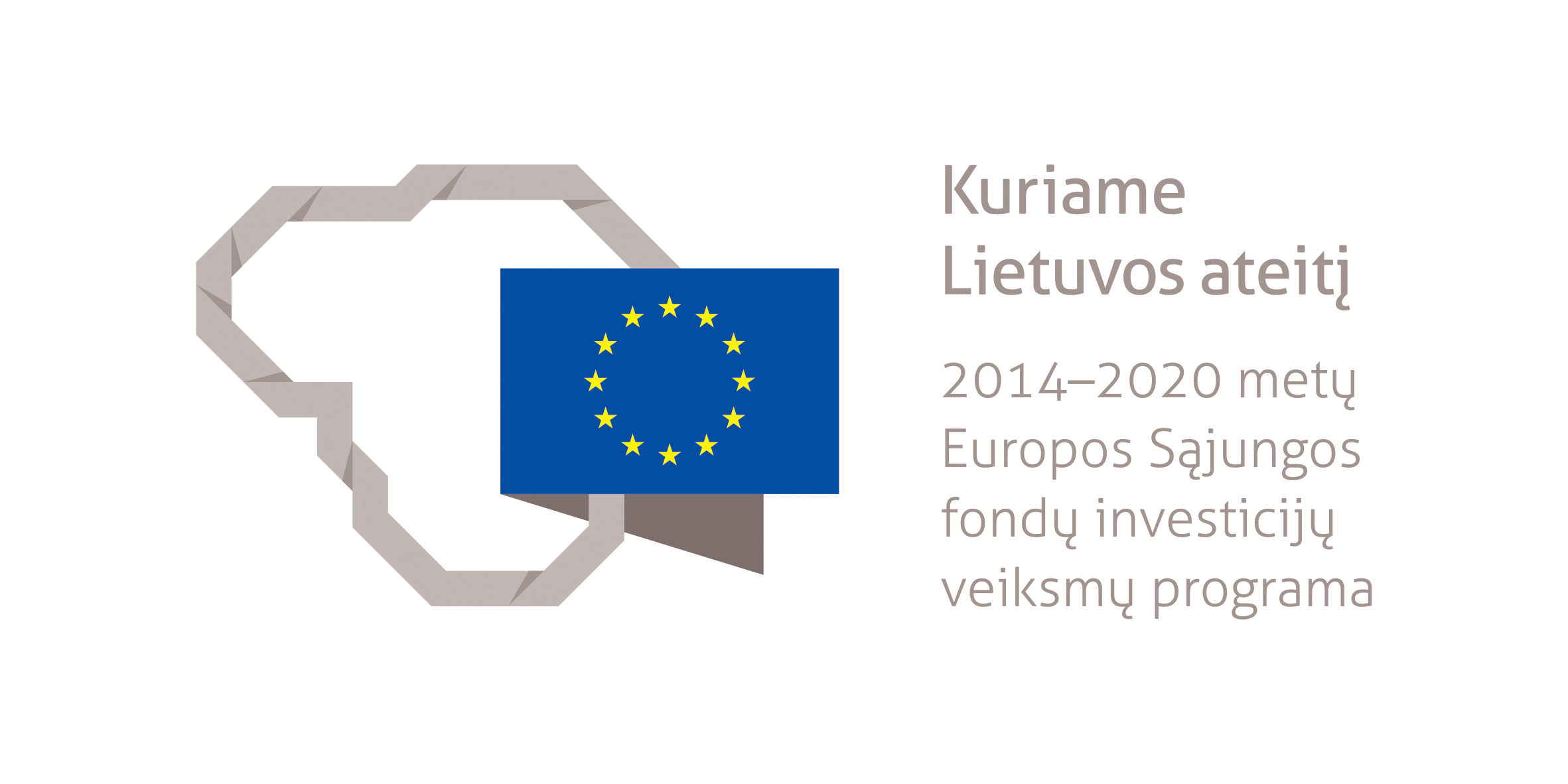 ELEKTRONINĖS ĮRANGOS DERINTOJO MODULINĖ PROFESINIO MOKYMO PROGRAMA______________________(Programos pavadinimas)Programos valstybinis kodas ir apimtis mokymosi kreditais:P43071401P – programa, skirta pirminiam profesiniam mokymui, 45 mokymosi kreditaiT43071403T – programa, skirta tęstiniam profesiniam mokymui, 35 mokymosi kreditaiKvalifikacijos pavadinimas – elektroninės įrangos derintojasKvalifikacijos lygis pagal Lietuvos kvalifikacijų sandarą (LTKS) – IVMinimalus reikalaujamas išsilavinimas kvalifikacijai įgyti:P43071401, T43071403 – vidurinis išsilavinimasReikalavimai profesinei patirčiai (jei taikomi) ir stojančiajam (jei taikomi) – nėraPrograma parengta įgyvendinant iš Europos Sąjungos struktūrinių fondų lėšų bendrai finansuojamą projektą „Lietuvos kvalifikacijų sistemos plėtra (I etapas)“ (projekto Nr. 09.4.1-ESFA-V-734-01-0001).1. PROGRAMOS APIBŪDINIMASProgramos paskirtis. Elektroninės įrangos derintojo modulinė profesinio mokymo programa skirta kvalifikuotam elektroninės įrangos derintojui parengti, kuris gebėtų savarankiškai atlikti elektroninės įrangos apžiūrą ir patikrinimą bei elektroninės įrangos ar jos mazgų reguliavimą, taisymą ar keitimą.Būsimo darbo specifika. Asmuo, įgijęs elektroninės įrangos derintojo kvalifikaciją galės dirbti elektroninius prietaisus ir sistemas gaminančiose įmonėse elektroninės ir kompiuterinės įrangos bei kontrolinės matavimo aparatūros testuotojais, derintojais ir remontininkais.Tipinės darbo priemonės: schemos ir techniniai brėžiniai, testavimo ir matavimo prietaisai, montavimo ir matavimo įrankiai, apsaugos nuo elektros smūgio priemonės, kompiuteris, internetas, telefonas, kompiuterių programinė įranga.Tipinės darbo sąlygos: būdingas individualus arba komandinis darbas, dirbama patalpose ir lauke, aplinkoje, kurioje yra pavojingų ir kenksmingų veiksnių, darbas gali būti pamaininis ir naktinis, gali būti vykdomas lanksčiu grafiku, darbas gali būti ir savaitgaliais bei švenčių dienomis.Elektroninės įrangos derintojui svarbios šios asmeninės savybės: kruopštumas, dėmesio koncentracija, loginis mąstymas, gebėjimas dirbti individualiai ir komandoje.2. PROGRAMOS PARAMETRAI* Šie moduliai vykdant tęstinį profesinį mokymą neįgyvendinami, o darbuotojų saugos ir sveikatos bei saugaus elgesio ekstremaliose situacijose mokymas integruojamas į kvalifikaciją sudarančioms kompetencijoms įgyti skirtus modulius.3. REKOMENDUOJAMA MODULIŲ SEKA* Šie moduliai vykdant tęstinį profesinį mokymą neįgyvendinami, o darbuotojų saugos ir sveikatos bei saugaus elgesio ekstremaliose situacijose mokymas integruojamas į kvalifikaciją sudarančioms kompetencijoms įgyti skirtus modulius.4. REKOMENDACIJOS DĖL PROFESINEI VEIKLAI REIKALINGŲ BENDRŲJŲ KOMPETENCIJŲ UGDYMO5. PROGRAMOS STRUKTŪRA, VYKDANT PIRMINĮ IR TĘSTINĮ PROFESINĮ MOKYMĄPastabosVykdant pirminį profesinį mokymą asmeniui turi būti sudaromos sąlygos mokytis pagal vidurinio ugdymo programą (jei taikoma).Vykdant tęstinį profesinį mokymą asmens ankstesnio mokymosi pasiekimai įskaitomi švietimo ir mokslo ministro nustatyta tvarka.Tęstinio profesinio mokymo programos modulius gali vesti mokytojai, įgiję andragogikos žinių ir turintys tai pagrindžiantį dokumentą arba turintys neformaliojo suaugusiųjų švietimo patirties.Saugaus elgesio ekstremaliose situacijose modulį vedantis mokytojas turi būti baigęs civilinės saugos mokymus pagal Priešgaisrinės apsaugos ir gelbėjimo departamento direktoriaus patvirtintą mokymo programą ir turėti tai pagrindžiantį dokumentą.Tęstinio profesinio mokymo programose darbuotojų saugos ir sveikatos mokymas integruojamas į kvalifikaciją sudarančioms kompetencijoms įgyti skirtus modulius. Darbuotojų saugos ir sveikatos mokoma pagal Mokinių, besimokančių pagal pagrindinio profesinio mokymo programas, darbuotojų saugos ir sveikatos programos aprašą, patvirtintą Lietuvos Respublikos švietimo ir mokslo ministro 2005 m. rugsėjo 28 d. įsakymu Nr. ISAK-1953 „Dėl Mokinių, besimokančių pagal pagrindinio profesinio mokymo programas, darbuotojų saugos ir sveikatos programos aprašo patvirtinimo“. Darbuotojų saugos ir sveikatos mokymą vedantis mokytojas turi būti baigęs darbuotojų saugos ir sveikatos mokymus ir turėti tai pagrindžiantį dokumentą.Tęstinio profesinio mokymo programose saugaus elgesio ekstremaliose situacijose mokymas integruojamas pagal poreikį į kvalifikaciją sudarančioms kompetencijoms įgyti skirtus modulius.6. PROGRAMOS MODULIŲ APRAŠAI6.1. ĮVADINIS MODULISModulio pavadinimas – „Įvadas į profesiją“6.2. KVALIFIKACIJĄ SUDARANČIOMS KOMPETENCIJOMS ĮGYTI SKIRTI MODULIAI6.2.1. Privalomieji moduliaiModulio pavadinimas – „Elektroninės įrangos apžiūra ir patikrinimas“Modulio pavadinimas – „Elektroninės įrangos ar jos mazgų reguliavimas, taisymas ar keitimas“6.3. PASIRENKAMIEJI MODULIAIModulio pavadinimas – „Periodiškas kompiuterinės įrangos ir jos komponentų tikrinimas bei remontas“Modulio pavadinimas – „Kontrolinės matavimo aparatūros tikrinimas, reguliavimas ir remontas“Modulio pavadinimas – „Mikrovaldiklių prijungimas ir programavimas“Modulio pavadinimas – „Galios elektronikos įrenginių montavimas ir remontas“6.4. BAIGIAMASIS MODULISModulio pavadinimas – „Įvadas į darbo rinką“Valstybinis kodasModulio pavadinimasLTKS lygisApimtis mokymosi kreditaisKompetencijosKompetencijų pasiekimą iliustruojantys mokymosi rezultataiĮvadinis modulis (iš viso 1 mokymosi kreditas)*Įvadinis modulis (iš viso 1 mokymosi kreditas)*Įvadinis modulis (iš viso 1 mokymosi kreditas)*Įvadinis modulis (iš viso 1 mokymosi kreditas)*Įvadinis modulis (iš viso 1 mokymosi kreditas)*Įvadinis modulis (iš viso 1 mokymosi kreditas)*4000005Įvadas į profesijąIV1Pažinti profesiją.Išmanyti elektroninės įrangos derintojo profesiją ir jos teikiamas galimybes darbo rinkoje.Suprasti elektroninės įrangos derintojo profesinę veiklą, veiklos procesus, funkcijas ir uždavinius.Demonstruoti jau turimus, neformaliuoju ir (arba) savaiminiu būdu įgytus elektroninės įrangos derintojo kvalifikacijai būdingus gebėjimus.Bendrieji moduliai (iš viso 4 mokymosi kreditai)*Bendrieji moduliai (iš viso 4 mokymosi kreditai)*Bendrieji moduliai (iš viso 4 mokymosi kreditai)*Bendrieji moduliai (iš viso 4 mokymosi kreditai)*Bendrieji moduliai (iš viso 4 mokymosi kreditai)*Bendrieji moduliai (iš viso 4 mokymosi kreditai)*4102201Saugus elgesys ekstremaliose situacijoseIV1Saugiai elgtis ekstremaliose situacijose.Išmanyti ekstremalių situacijų tipus, galimus pavojus.Išmanyti saugaus elgesio ekstremaliose situacijose reikalavimus ir instrukcijas, garsinius civilinės saugos signalus.4102105Sąmoningas fizinio aktyvumo reguliavimasIV1Reguliuoti fizinį aktyvumą.Išmanyti fizinio aktyvumo formas.Demonstruoti asmeninį fizinį aktyvumą.Taikyti fizinio aktyvumo formas, atsižvelgiant į darbo specifiką.4102203Darbuotojų sauga ir sveikataIV2Tausoti sveikatą ir saugiai dirbti.Išmanyti darbuotojų saugos ir sveikatos reikalavimus, keliamus darbo vietai.Kvalifikaciją sudarančioms kompetencijoms įgyti skirti moduliai (iš viso 30 mokymosi kreditų)Kvalifikaciją sudarančioms kompetencijoms įgyti skirti moduliai (iš viso 30 mokymosi kreditų)Kvalifikaciją sudarančioms kompetencijoms įgyti skirti moduliai (iš viso 30 mokymosi kreditų)Kvalifikaciją sudarančioms kompetencijoms įgyti skirti moduliai (iš viso 30 mokymosi kreditų)Kvalifikaciją sudarančioms kompetencijoms įgyti skirti moduliai (iš viso 30 mokymosi kreditų)Kvalifikaciją sudarančioms kompetencijoms įgyti skirti moduliai (iš viso 30 mokymosi kreditų)Privalomieji (iš viso 30 mokymosi kreditų)Privalomieji (iš viso 30 mokymosi kreditų)Privalomieji (iš viso 30 mokymosi kreditų)Privalomieji (iš viso 30 mokymosi kreditų)Privalomieji (iš viso 30 mokymosi kreditų)Privalomieji (iš viso 30 mokymosi kreditų)407141421Elektroninės įrangos apžiūra ir patikrinimasIV15Nagrinėti elektroninės įrangos technines sąlygas ir skaityti brėžinius.Apibūdinti pagrindinius elektroninių schemų elementus.Apibūdinti elektroninės įrangos technines sąlygas, naudojant techninius elektronikos srities terminus.Analizuoti elektroninių schemų veikimą, naudojantis veikiančiais elektronikos įrenginiais arba laboratoriniais modeliais.Skaityti elektroninės įrangos principines schemas ir brėžinius.407141421Elektroninės įrangos apžiūra ir patikrinimasIV15Atlikti elektroninės įrangos vizualinę apžiūrą.Paaiškinti skirtingos elektroninės įrangos naudojimo sritis, paskirtį bei išorinius požymius.Skaityti elektroninės įrangos ir jos komponentų veikimo aprašus, instrukcijas ir brėžinius.Atlikti elektroninės įrangos vizualinę apžiūrą naudojant vizualinės apžiūros pagalbines priemones.407141421Elektroninės įrangos apžiūra ir patikrinimasIV15Tikrinti elektroninės įrangos ir jos komponentų funkcionalumą. Paaiškinti elektrotechnikos ir elektronikos pagrindinius principus ir dėsnius.Testuoti elektroninės įrangos ir jos komponentų parametrus naudojantis įrangos aprašais, instrukcijomis ir brėžiniais.Naudotis rankiniais ir elektriniais įrankiais bei matavimo priemonėmis tikrinant elektroninės įrangos ir atskirų komponentų darbingumą.407141422Elektroninės įrangos ar jos mazgų reguliavimas, taisymas ar keitimasIV15Nustatyti elektroninės įrangos komponentų defektus.Apibūdinti elektroninės įrangos komponentų pagrindinius parametrus, veikimo sąlygas.Įvertinti elektroninės įrangos komponentų veikimo parametrus bei jų ribas naudojantis elektroninių komponentų veikimo aprašais, instrukcijomis ir brėžiniais.Nustatyti defektinius elektroninės įrangos komponentus naudojantis elektroniniais matavimo prietaisais ir matavimo įrenginiais.407141422Elektroninės įrangos ar jos mazgų reguliavimas, taisymas ar keitimasIV15Pakeisti elektroninės įrangos defektinius komponentus naujais.Paaiškinti defektinių komponentų keitimo būdus ir seką.Pakeisti nustatytus defektinius elektroninės įrangos komponentus naujais naudojantis elektroninės įrangos techniniais brėžiniais ir komponentų duomenų specifikacijų aprašais.Dirbti su montavimo ir matavimo įrankiais, naudojant apsaugos nuo elektros smūgio ir kitas saugos priemones.407141422Elektroninės įrangos ar jos mazgų reguliavimas, taisymas ar keitimasIV15Atlikti sutaisytos elektroninės įrangos testavimą ir derinimą.Paaiškinti elektroninės įrangos parametrų matavimo ir bandymų principus.Testuoti suremontuotą elektroninę įrangą naudojantis rankiniais ir elektriniais įrankiais bei matavimo priemonėmis.Įvertinti suremontuotos elektroninės įrangos ar atskirų jos mazgų parametrus ir parametrų ribas.407141422Elektroninės įrangos ar jos mazgų reguliavimas, taisymas ar keitimasIV15Registruoti elektroninės įrangos techninės priežiūros ir taisymo darbus.Paaiškinti elektroninės įrangos techninės priežiūros ir remonto darbų registracijos dokumentų paskirtį.Pildyti elektroninės įrangos techninės priežiūros ir remonto dokumentus.Sudaryti elektroninės įrangos techninės priežiūros planą naudojantis įrangos gamintojo instrukcijomis.Pasirenkamieji moduliai (iš viso 5 mokymosi kreditai)*Pasirenkamieji moduliai (iš viso 5 mokymosi kreditai)*Pasirenkamieji moduliai (iš viso 5 mokymosi kreditai)*Pasirenkamieji moduliai (iš viso 5 mokymosi kreditai)*Pasirenkamieji moduliai (iš viso 5 mokymosi kreditai)*Pasirenkamieji moduliai (iš viso 5 mokymosi kreditai)*407141423Periodiškas kompiuterinės įrangos ir jos komponentų tikrinimas bei remontasIV5Atlikti kompiuterinės įrangos elektroninių mazgų, blokų, spausdintų plokščių, mechanizmų periodinį patikrinimą.Apibūdinti kompiuterinės įrangos elektroninių sudedamųjų dalių gamintojo numatytus periodinio patikrinimo metodus.Skaityti kompiuterinės įrangos techninę dokumentaciją.Tikrinti kompiuterinės įrangos elektroninius mazgus, blokus, spausdintas plokštes bei mechanizmus vadovaujantis įrangos gamintojo numatytu periodiškumu.407141423Periodiškas kompiuterinės įrangos ir jos komponentų tikrinimas bei remontasIV5Nustatyti kompiuterinės įrangos ir jos komponentų defektus.Apibūdinti kompiuterinės įrangos ir jos komponentų pagrindinius parametrus, veikimo sąlygas.Įvertinti kompiuterinės įrangos komponentų veikimo parametrus bei jų ribas naudojantis kompiuterinės įrangos veikimo aprašais ir instrukcijomis.Nustatyti defektinius kompiuterinės įrangos komponentus naudojantis elektroniniais matavimo prietaisais ir matavimo įrenginiais.407141423Periodiškas kompiuterinės įrangos ir jos komponentų tikrinimas bei remontasIV5Suderinti kompiuterinę įrangą arba pakeisti sugedusius jos komponentus.Paaiškinti kompiuterinės įrangos atskirų komponentų veikimo, tarpusavio derinimo principus ir techninius parametrus.Pakeisti sugedusius kompiuterinės įrangos komponentus vadovaujantis kompiuterinės įrangos techninės būklės įvertinimu.Saugiai dirbti montavimo ir matavimo įrankiais, naudojant apsaugos nuo elektros smūgio ir kitas saugos priemones.407141423Periodiškas kompiuterinės įrangos ir jos komponentų tikrinimas bei remontasIV5Atlikti sutaisytos kompiuterinės įrangos testavimą, derinimą ir bandymus.Paaiškinti kompiuterinės įrangos parametrų matavimo, derinimo ir bandymų principus.Testuoti suremontuotą kompiuterinę įrangą naudojantis rankiniais ir elektriniais įrankiais bei matavimo priemonėmis, laikantis darbuotojų saugos taisyklių.Suderinti suremontuotą kompiuterinę įrangą.Įvertinti suremontuotos kompiuterinės įrangos parametrus ir parametrų ribas.407141423Periodiškas kompiuterinės įrangos ir jos komponentų tikrinimas bei remontasIV5Registruoti kompiuterinės įrangos techninės priežiūros ir taisymo darbus.Paaiškinti kompiuterinės įrangos techninės priežiūros taisykles ir standartus.Pildyti kompiuterinės įrangos techninės priežiūros ir remonto dokumentus.Sudaryti kompiuterinės įrangos techninės priežiūros planą naudojantis įrangos gamintojo instrukcijomis.407141424Kontrolinės matavimo aparatūros tikrinimas, reguliavimas ir remontasIV5Atlikti kontrolinės matavimo aparatūros periodinį patikrinimą.Paaiškinti kontrolinės matavimo aparatūros komponentų parametrus ir jų ribas.Taikyti kontrolinės matavimo aparatūros periodinės patikros metodus.Tikrinti kontrolinę matavimo aparatūrą vadovaujantis technine dokumentacija ir įrangos gamintojo numatytu periodiškumu.407141424Kontrolinės matavimo aparatūros tikrinimas, reguliavimas ir remontasIV5Nustatyti kontrolinės matavimo aparatūros defektinius komponentus ir pakeisti juos naujais.Apibūdinti kontrolinės matavimo aparatūros ir jos komponentų veikimo sąlygas.Įvertinti kontrolinės matavimo aparatūros komponentų veikimo parametrus bei jų ribas naudojantis kontrolinės matavimo aparatūros veikimo aprašais ir instrukcijomis.Pakeisti nustatytus defektinius kontrolinės aparatūros komponentus naujais.Saugiai dirbti montavimo įrankiais, matavimo įrenginiais, naudojant apsaugos nuo elektros smūgio priemones.407141424Kontrolinės matavimo aparatūros tikrinimas, reguliavimas ir remontasIV5Atlikti sutaisytos kontrolinės matavimo aparatūros testavimą, derinimą ir bandymus.Paaiškinti kontrolinės matavimo aparatūros parametrų matavimo, derinimo ir bandymų principus.Testuoti suremontuotą kontrolinę matavimo aparatūrą naudojantis rankiniais ir elektriniais įrankiais bei matavimo priemonėmis, laikantis darbuotojų saugos taisyklių.Suderinti suremontuotą kontrolinę matavimo aparatūrą.407141424Kontrolinės matavimo aparatūros tikrinimas, reguliavimas ir remontasIV5Registruoti kontrolinės matavimo aparatūros techninės priežiūros ir taisymo darbus.Paaiškinti kontrolinės matavimo aparatūros techninės priežiūros taisykles ir standartus.Pildyti kontrolinės matavimo aparatūros techninės priežiūros ir remonto dokumentus popierinėje ir elektroninėje formose.Sudaryti kontrolinės matavimo aparatūros techninės priežiūros planą naudojantis įrangos gamintojo instrukcijomis.407141425Mikrovaldiklių prijungimas ir programavimas IV5Prijungti mikrovaldiklį prie elektroninio įrenginio.Apibūdinti mikrovaldiklių veikimo principus ir paskirtį.Paaiškinti mikrovaldiklių integravimo į įvairius elektroninius įrenginius būdus.Prijungti mikrovaldiklį naudojantis principine schema, specifikacija.Prijungti išorinius informacinius ir vykdymo įtaisus, naudojantis technine dokumentacija.Taikyti antistatines elektroninės įrangos apsaugos priemones.407141425Mikrovaldiklių prijungimas ir programavimas IV5Užprogramuoti mikrovaldiklį elektroniniam įrenginiui.Apibūdinti mikrovaldiklių programavimo kalbas ir mikrovaldiklių sujungimo su kompiuteriu sąsajas.Pasirinkti tinkamą programavimo kalbą pagal mikrovaldiklio funkcijas ir naudojimo sritį.Sudaryti mikrovaldiklio programą pagal elektroninio įrenginio specifiką pritaikant vartotojo sąsają konkrečiai situacijai.Įrašyti valdymo programą į mikrovaldiklį, naudojant kompiuterinę sąsają, jungtis.Patikrinti elektroninio įrenginio veikimą pagal techninę specifikaciją.407141426Galios elektronikos įrenginių montavimas ir remontas IV5Sumontuoti galios elektronikos komponentus ir įrenginius.Paaiškinti galios elektronikos sąvoką, įrenginių specifiką, techninius parametrus bei taikymą.Skaityti principines galios įrenginių (lygintuvų, inverterių, reguliatorių, stiprintuvų) schemas.Sumontuoti galios elektronikos įrenginį naudojantis technine dokumentacija bei laikantis darbuotojų saugos taisyklių.407141426Galios elektronikos įrenginių montavimas ir remontas IV5Nustatyti galios elektronikos įrenginio gedimą ir suremontuoti įrenginį.Apibūdinti galios elektronikos įrenginių ir jų komponentų veikimo sąlygas.Įvertinti galios elektronikos komponentų veikimo parametrus bei jų ribas naudojantis įrangos veikimo aprašais ir instrukcijomis.Pakeisti sugedusius galios elektronikos įrenginių komponentus naujais naudojantis technine dokumentacija bei laikantis darbuotojų saugos taisyklių.Baigiamasis modulis (iš viso 5 mokymosi kreditai)Baigiamasis modulis (iš viso 5 mokymosi kreditai)Baigiamasis modulis (iš viso 5 mokymosi kreditai)Baigiamasis modulis (iš viso 5 mokymosi kreditai)Baigiamasis modulis (iš viso 5 mokymosi kreditai)Baigiamasis modulis (iš viso 5 mokymosi kreditai)4000004Įvadas į darbo rinkąIV5Formuoti darbinius įgūdžius realioje darbo vietoje.Įsivertinti ir realioje darbo vietoje demonstruoti įgytas kompetencijas.Susipažinti su būsimo darbo specifika ir adaptuotis realioje darbo vietoje.Įsivertinti asmenines integracijos į darbo rinką galimybes.Valstybinis kodasModulio pavadinimasLTKS lygisApimtis mokymosi kreditaisAsmens pasirengimo mokytis modulyje reikalavimai (jei taikoma)Įvadinis modulis (iš viso 1 mokymosi kreditas)*Įvadinis modulis (iš viso 1 mokymosi kreditas)*Įvadinis modulis (iš viso 1 mokymosi kreditas)*Įvadinis modulis (iš viso 1 mokymosi kreditas)*Įvadinis modulis (iš viso 1 mokymosi kreditas)*4000005Įvadas į profesijąIV1NetaikomaBendrieji moduliai (iš viso 4 mokymosi kreditai)*Bendrieji moduliai (iš viso 4 mokymosi kreditai)*Bendrieji moduliai (iš viso 4 mokymosi kreditai)*Bendrieji moduliai (iš viso 4 mokymosi kreditai)*Bendrieji moduliai (iš viso 4 mokymosi kreditai)*4102201Saugus elgesys ekstremaliose situacijoseIV1Netaikoma4102105Sąmoningas fizinio aktyvumo reguliavimasIV1Netaikoma4102203Darbuotojų sauga ir sveikataIV2NetaikomaKvalifikaciją sudarančioms kompetencijoms įgyti skirti moduliai (iš viso 30 mokymosi kreditų)Kvalifikaciją sudarančioms kompetencijoms įgyti skirti moduliai (iš viso 30 mokymosi kreditų)Kvalifikaciją sudarančioms kompetencijoms įgyti skirti moduliai (iš viso 30 mokymosi kreditų)Kvalifikaciją sudarančioms kompetencijoms įgyti skirti moduliai (iš viso 30 mokymosi kreditų)Kvalifikaciją sudarančioms kompetencijoms įgyti skirti moduliai (iš viso 30 mokymosi kreditų)Privalomieji (iš viso 30 mokymosi kreditų)Privalomieji (iš viso 30 mokymosi kreditų)Privalomieji (iš viso 30 mokymosi kreditų)Privalomieji (iš viso 30 mokymosi kreditų)Privalomieji (iš viso 30 mokymosi kreditų)407141421Elektroninės įrangos apžiūra ir patikrinimasIV15Netaikoma407141422Elektroninės įrangos ar jos mazgų reguliavimas, taisymas ar keitimasIV15NetaikomaPasirenkamieji moduliai (iš viso 5 mokymosi kreditai)*Pasirenkamieji moduliai (iš viso 5 mokymosi kreditai)*Pasirenkamieji moduliai (iš viso 5 mokymosi kreditai)*Pasirenkamieji moduliai (iš viso 5 mokymosi kreditai)*Pasirenkamieji moduliai (iš viso 5 mokymosi kreditai)*407141423Periodiškas kompiuterinės įrangos ir jos komponentų tikrinimas bei remontasIV5Netaikoma407141424Kontrolinės matavimo aparatūros tikrinimas, reguliavimas ir remontasIV5Netaikoma407141425Mikrovaldiklių prijungimas ir programavimasIV5Netaikoma407141426Galios elektronikos įrenginių montavimas ir remontasIV5NetaikomaBaigiamasis modulis (iš viso 5 mokymosi kreditai)Baigiamasis modulis (iš viso 5 mokymosi kreditai)Baigiamasis modulis (iš viso 5 mokymosi kreditai)Baigiamasis modulis (iš viso 5 mokymosi kreditai)Baigiamasis modulis (iš viso 5 mokymosi kreditai)4000004Įvadas į darbo rinkąIV5Baigti visi elektroninės įrangos derintojo kvalifikaciją sudarantys privalomieji moduliai.Bendrosios kompetencijosBendrųjų kompetencijų pasiekimą iliustruojantys mokymosi rezultataiRaštingumo kompetencijaRašyti gyvenimo aprašymą, motyvacinį laišką, prašymą, ataskaitą, elektroninį laišką.Parengti darbo planą.Taisyklingai vartoti profesinius terminus.Daugiakalbystės kompetencijaRašyti gyvenimo aprašymą, motyvacinį laišką, prašymą, ataskaitą, elektroninį laišką.Bendrauti profesine užsienio kalba darbinėje aplinkoje.Įvardyti įrenginius, inventorių, priemones, medžiagas užsienio kalba.Matematinė kompetencija ir gamtos mokslų, technologijų ir inžinerijos kompetencijaApskaičiuoti komponentų kainą, pasirinkti pigesnę alternatyvą.Apskaičiuoti atliktų darbų kiekį naudojantis kompiuterinėmis technologijomis.Apskaičiuoti reikalingų darbams atlikti komponentų kiekį, naudojantis kompiuterinėmis skaičiuoklėmis.Skaitmeninė kompetencijaAtlikti informacijos paiešką internete.Rinkti, apdoroti ir saugoti reikalingą darbui informaciją.Naudotis skaitmeniniais matavimo įrankiais ir prietaisais gaminio parametrams nustatyti.Naudotis skaitmeniniais elektroninės įrangos brėžiniais.Rengti paslaugos ir (arba) darbo pristatymą kompiuterinėmis programomis, naudoti vaizdų grafinio apdorojimo programą.Naudotis kompiuterine ir specialia programine įranga, ryšio ir komunikacijos priemonėmis.Asmeninė, socialinė ir mokymosi mokytis kompetencijaĮsivertinti turimas žinias ir gebėjimus.Organizuoti savo mokymąsi.Pritaikyti turimas žinias ir gebėjimus dirbant individualiai ir kolektyve.Parengti profesinio tobulinimo planą.Pilietiškumo kompetencijaBendrauti su bendradarbiais, vadovais, dirbant kolektyvo komandoje.Valdyti savo psichologines būsenas, pojūčius ir savybes.Spręsti psichologines krizines situacijas.Gerbti save, kitus, savo šalį ir jos tradicijas.Verslumo kompetencijaSuprasti įmonės veiklos koncepciją, verslo aplinką.Išmanyti verslo kūrimo galimybes.Atpažinti naujas (rinkos) galimybes, pasitelkiant intuiciją, kūrybiškumą ir analitinius gebėjimus.Dirbti savarankiškai, planuoti savo laiką.Organizuoti nedidelės grupės darbuotojų veiklą.Kvalifikacija – elektroninės įrangos derintojas, LTKS lygis IVKvalifikacija – elektroninės įrangos derintojas, LTKS lygis IVProgramos, skirtos pirminiam profesiniam mokymui, struktūraProgramos, skirtos tęstiniam profesiniam mokymui, struktūraĮvadinis modulis (iš viso 1 mokymosi kreditas)Įvadas į profesiją, 1 mokymosi kreditasĮvadinis modulis (0 mokymosi kreditų)–Bendrieji moduliai (iš viso 4 mokymosi kreditai)Saugus elgesys ekstremaliose situacijose, 1 mokymosi kreditasSąmoningas fizinio aktyvumo reguliavimas, 1 mokymosi kreditasDarbuotojų sauga ir sveikata, 2 mokymosi kreditaiBendrieji moduliai (0 mokymosi kreditų)–Kvalifikaciją sudarančioms kompetencijoms įgyti skirti moduliai (iš viso 30 mokymosi kreditų)Elektroninės įrangos apžiūra ir patikrinimas, 15 mokymosi kreditųElektroninės įrangos ar jos mazgų reguliavimas, taisymas ar keitimas, 15 mokymosi kreditųKvalifikaciją sudarančioms kompetencijoms įgyti skirti moduliai (iš viso 30 mokymosi kreditų)Elektroninės įrangos apžiūra ir patikrinimas, 15 mokymosi kreditųElektroninės įrangos ar jos mazgų reguliavimas, taisymas ar keitimas, 15 mokymosi kreditųPasirenkamieji moduliai (iš viso 5 mokymosi kreditai)Periodiškas kompiuterinės įrangos ir jos komponentų tikrinimas bei remontas, 5 mokymosi kreditaiKontrolinės matavimo aparatūros tikrinimas, reguliavimas ir remontas, 5 mokymosi kreditaiMikrovaldiklių prijungimas ir programavimas, 5 mokymosi kreditaiGalios elektronikos įrenginių montavimas ir remontas, 5 mokymosi kreditaiPasirenkamieji moduliai (0 mokymosi kreditų)–Baigiamasis modulis (iš viso 5 mokymosi kreditai)Įvadas į darbo rinką, 5 mokymosi kreditaiBaigiamasis modulis (iš viso 5 mokymosi kreditai)Įvadas į darbo rinką, 5 mokymosi kreditaiValstybinis kodas40000054000005Modulio LTKS lygisIVIVApimtis mokymosi kreditais11KompetencijosMokymosi rezultataiRekomenduojamas turinys mokymosi rezultatams pasiekti1. Pažinti profesiją.1.1. Išmanyti elektroninės įrangos derintojo profesiją ir jos teikiamas galimybes darbo rinkoje.Tema. Elektroninės įrangos derintojo profesija ir galimybės darbo rinkojeElektroninės įrangos derintojo profesijos samprataSavybės, reikalingos elektroninės įrangos derintojo profesijaiElektroninės įrangos derintojo profesijos galimybės darbo rinkoje1. Pažinti profesiją.1.2. Suprasti elektroninės įrangos derintojo profesinę veiklą, veiklos procesus, funkcijas ir uždavinius.Tema. Elektroninės įrangos derintojo veiklos procesai, funkcijos ir uždaviniaiElektroninės įrangos derintojo profesinė veiklaElektroninės įrangos derintojo veiklos procesaiElektroninės įrangos derintojo funkcijos ir uždaviniai1. Pažinti profesiją.1.3. Demonstruoti jau turimus, neformaliuoju ir (arba) savaiminiu būdu įgytus elektroninės įrangos derintojo kvalifikacijai būdingus gebėjimus.Tema. Elektroninės įrangos derintojo modulinė profesinio mokymo programaModulinės profesinio mokymo programos tikslai ir uždaviniaiMokymosi formos ir metodai, mokymosi pasiekimų įvertinimo kriterijai ir formos (metodai)Tema. Turimų gebėjimų, įgytų savaiminiu ir (arba) neformaliuoju būdu, vertinimas ir lygių nustatymasSavaiminiu ir (arba) neformaliuoju būdu įgytų gebėjimų demonstravimasSavaiminiu ir (arba) neformaliuoju būdu įgytų gebėjimų vertinimasMokymosi pasiekimų vertinimo kriterijaiSiūlomas įvadinio modulio įvertinimas – įskaityta (neįskaityta).Siūlomas įvadinio modulio įvertinimas – įskaityta (neįskaityta).Reikalavimai mokymui skirtiems metodiniams ir materialiesiems ištekliamsMokymo(si) medžiaga:Elektroninės įrangos derintojo modulinė profesinio mokymo programaVadovėliai ir kita mokomoji medžiagaTestas turimiems gebėjimams vertintiMokymo(si) priemonės:Techninės priemonės mokymo(si) medžiagai iliustruoti, vizualizuoti, pristatytiMokymo(si) medžiaga:Elektroninės įrangos derintojo modulinė profesinio mokymo programaVadovėliai ir kita mokomoji medžiagaTestas turimiems gebėjimams vertintiMokymo(si) priemonės:Techninės priemonės mokymo(si) medžiagai iliustruoti, vizualizuoti, pristatytiReikalavimai teorinio ir praktinio mokymo vietaiKlasė ar kita mokymui(si) pritaikyta patalpa su techninėmis priemonėmis (kompiuteriu, vaizdo projektoriumi) mokymo(si) medžiagai pateikti.Klasė ar kita mokymui(si) pritaikyta patalpa su techninėmis priemonėmis (kompiuteriu, vaizdo projektoriumi) mokymo(si) medžiagai pateikti.Reikalavimai mokytojų dalykiniam pasirengimui (dalykinei kvalifikacijai)Modulį gali vesti mokytojas, turintis:1) Lietuvos Respublikos švietimo įstatyme ir Reikalavimų mokytojų kvalifikacijai apraše, patvirtintame Lietuvos Respublikos švietimo ir mokslo ministro 2014 m. rugpjūčio 29 d. įsakymu Nr. V-774 „Dėl Reikalavimų mokytojų kvalifikacijai aprašo patvirtinimo“, nustatytą išsilavinimą ir kvalifikaciją;2) elektronikos inžinerijos studijų krypties išsilavinimą arba vidurinį išsilavinimą ir elektroninės įrangos derintojo ar lygiavertę kvalifikaciją (išsilavinimą), ne mažesnę kaip 3 metų elektroninės įrangos derintojo profesinės veiklos patirtį ir pedagoginių ir psichologinių žinių kurso baigimo pažymėjimą.Modulį gali vesti mokytojas, turintis:1) Lietuvos Respublikos švietimo įstatyme ir Reikalavimų mokytojų kvalifikacijai apraše, patvirtintame Lietuvos Respublikos švietimo ir mokslo ministro 2014 m. rugpjūčio 29 d. įsakymu Nr. V-774 „Dėl Reikalavimų mokytojų kvalifikacijai aprašo patvirtinimo“, nustatytą išsilavinimą ir kvalifikaciją;2) elektronikos inžinerijos studijų krypties išsilavinimą arba vidurinį išsilavinimą ir elektroninės įrangos derintojo ar lygiavertę kvalifikaciją (išsilavinimą), ne mažesnę kaip 3 metų elektroninės įrangos derintojo profesinės veiklos patirtį ir pedagoginių ir psichologinių žinių kurso baigimo pažymėjimą.Valstybinis kodas407141421407141421Modulio LTKS lygisIVIVApimtis mokymosi kreditais1515Asmens pasirengimo mokytis modulyje reikalavimai (jei taikoma)NetaikomaNetaikomaKompetencijosMokymosi rezultataiRekomenduojamas turinys mokymosi rezultatams pasiekti1. Nagrinėti elektroninės įrangos technines sąlygas ir skaityti brėžinius.1.1. Apibūdinti pagrindinius elektroninių schemų elementus.Tema. Pagrindiniai pasyviniai elektroninių schemų elementaiRezistoriaiKondensatoriaiPotenciometraiInduktoriaiTema. Pagrindiniai aktyviniai elektroninių schemų elementaiN ir P puslaidininkiai, PN sandūraPuslaidininkiniai diodaiZenerio diodaiVaristoriaiŠviesos diodaiTranzistoriai ir lauko tranzistoriaiĮtampos ir operaciniai stiprintuvaiTiristoriai1. Nagrinėti elektroninės įrangos technines sąlygas ir skaityti brėžinius.1.2. Apibūdinti elektroninės įrangos technines sąlygas, naudojant techninius elektronikos srities terminus.Tema. Elektroninės įrangos techninės sąlygosTechniniai elektronikos srities terminaiElektroninės įrangos techninių sąlygų paskirtis ir taikymasTema. Tipiniai elektroniniai įrenginiai ir jų naudojimasReguliuojami elektros maitinimo blokaiĮtampos lygintuvai ir reguliatoriaiTranzistoriniai stiprintuvai1. Nagrinėti elektroninės įrangos technines sąlygas ir skaityti brėžinius.1.3. Analizuoti elektroninių schemų veikimą, naudojantis veikiančiais elektronikos įrenginiais arba laboratoriniais modeliais.Tema. Elektroninių elementų veikimo principaiElektroninių elementų techninėje dokumentacijoje pateikiami duomenys, parametraiElektroninių elementų reikšmė ir funkcijos elektroniniuose įrenginiuoseTema. Elektroninių schemų veikimo analizavimasVeikiantys elektronikos įrenginiai ir jų laboratoriniai modeliaiElektroninių įrenginių schemų nagrinėjimas, parametrų palyginimas ir analizė1. Nagrinėti elektroninės įrangos technines sąlygas ir skaityti brėžinius.1.4. Skaityti elektroninės įrangos principines schemas ir brėžinius.Tema. Elektroninės įrangos principinės schemos ir brėžiniaiStandartiniai elektroninių schemų simboliai, jų atvaizdavimas schemoseElektroninės įrangos principinėse schemose naudojamų elementų parametrų žymėjimai ir pateikiami duomenysTema. Elektroninės įrangos principinių schemų ir brėžinių, atvaizduojamų kompiuterinėmis programomis, skaitymasKompiuterinės programos, taikomos principinių schemų ir brėžinių sudarymui ir skaitymuiElektroninių įrenginių principinių schemų veikimo ir atskirų elementų parametrų nagrinėjimas2. Atlikti elektroninės įrangos vizualinę apžiūrą.2.1. Paaiškinti skirtingos elektroninės įrangos naudojimo sritis, paskirtį bei išorinius požymius.Tema. Elektroninės įrangos naudojimo sritysSkirtingos elektroninės įrangos naudojimo sritysElektroninės įrangos paskirtis, konstrukcija, tipaiTema. Elektroninės įrangos išoriniai požymiaiSkirtingos elektroninės įrangos konstrukcinis išpildymasSkirtingų tipų ir paskirties elektroninės įrangos išoriniai požymiai2. Atlikti elektroninės įrangos vizualinę apžiūrą.2.2. Skaityti elektroninės įrangos ir jos komponentų veikimo aprašus, instrukcijas ir brėžinius.Tema. Elektroninės įrangos veikimo aprašaiElektroninės įrangos veikimo aprašuose ir instrukcijose pateikiami, duomenys, parametrai ir jų reikšmėElektroninės įrangos instrukcijų ir brėžinių, pateikiamų kompiuterinėmis programomis, skaitymasTema. Elektroninės įrangos atskirų komponentų veikimo aprašai, schemos ir brėžiniaiElektroninės įrangos atskirų komponentų veikimo aprašuose, principinėse schemose pateikiami, duomenys, parametrai ir jų reikšmėElektroninės įrangos atskirų komponentų brėžinių, schemų, pateikiamų kompiuterinėmis programomis, skaitymas2. Atlikti elektroninės įrangos vizualinę apžiūrą.2.3. Atlikti elektroninės įrangos vizualinę apžiūrą naudojant vizualinės apžiūros pagalbines priemones.Tema. Elektroninės įrangos vizualinės apžiūros aspektaiElektroninės įrangos vizualinės apžiūros tikslai ir užduotysVizualinės apžiūros būdai ir jų taikymo sritysVizualinės apžiūros pagalba nustatomi elektroninės įrangos parametrai ir savybėsTema. Elektroninės įrangos vizualinė apžiūraElektroninės įrangos vizualinėje apžiūroje taikomos pagalbinės priemonėsVizualinė elektroninės įrangos apžiūra naudojantis veikimo aprašais, instrukcijomis, brėžiniais ir kitomis pagalbinėmis priemonėmis3. Tikrinti elektroninės įrangos ir jos komponentų funkcionalumą.3.1. Paaiškinti elektrotechnikos ir elektronikos pagrindinius principus ir dėsnius.Tema. Pagrindiniai elektrotechnikos principai ir dėsniaiPagrindinės nuolatinės srovės grandinės sąvokos ir elektriniai dydžiaiOmo ir Kirchhofo dėsniai ir jų taikymasImtuvų ir šaltinių jungimo būdai nuolatinės srovės grandinėsePagrindinės elektromagnetizmo sąvokos, dėsniai ir jų taikymasSinusinė įtampa, srovė ir elektrovara kintamosios srovės grandinėse. Amplitudinė ir efektinė srovės ir įtampos vertės. FazėAktyvioji, induktyvioji ir talpinė varžos kintamosios srovės grandinėseTema. Elektronikos pagrindaiPagrindiniai elektroninių schemų elementai, jų veikimo principaiElektronikos elementų paskirtis ir taikymas3. Tikrinti elektroninės įrangos ir jos komponentų funkcionalumą.3.2. Testuoti elektroninės įrangos ir jos komponentų parametrus naudojantis įrangos aprašais, instrukcijomis ir brėžiniais.Tema. Elektroninės įrangos ir jos komponentų testavimasElektroninės įrangos testavimo priemonės, jų naudojimo ypatumaiElektroninės įrangos aprašuose, instrukcijose ir brėžiniuose nurodomi duomenys ir parametrai testavimuiDarbuotojų saugos ir sveikatos reikalavimai testuojant elektroninę įrangąElektroninės įrangos parametrų matavimas, rezultatų registravimas ir analizavimas3. Tikrinti elektroninės įrangos ir jos komponentų funkcionalumą.3.3. Naudotis rankiniais ir elektriniais įrankiais bei matavimo priemonėmis tikrinant elektroninės įrangos ir atskirų komponentų darbingumą.Tema. Elektroninės įrangos ir atskirų komponentų darbingumo nustatymasElektroninės įrangos ir atskirų jos komponentų darbingumo samprataMatavimo priemonės, skirtos elektroninės įrangos darbingumo tikrinimuiDarbuotojų saugos ir sveikatos bei ergonomikos reikalavimai dirbant rankiniais ir elektriniais įrankiais bei matavimo priemonėmisRankinių įrankių: pincetų, žnyplių, vakuuminių prisiurbtukų naudojimasElektrinių įrankių ir matavimo prietaisų: akumuliatorinių suktuvų, termometrų, multimetrų, osciloskopų, generatorių naudojimasMokymosi pasiekimų vertinimo kriterijai Apibūdinti pagrindiniai elektroninių schemų elementai. Apibūdintos elektroninės įrangos techninės sąlygos, naudojant techninius elektronikos srities terminus. Išnagrinėti elektroninių elementų veikimo principai naudojantis technine dokumentacija. Išanalizuotas elektroninių schemų veikimas, naudojantis veikiančiais elektronikos įrenginiais arba laboratoriniais modeliais. Paaiškinti skirtingos elektroninės įrangos naudojimo sritys, paskirtis bei išoriniai požymiai. Apibūdinti elektroninės įrangos vizualinės apžiūros aspektai. Atlikta elektroninės įrangos vizualinė apžiūra naudojant vizualinės apžiūros pagalbines priemones. Paaiškinti pagrindiniai elektrotechnikos ir elektronikos principai ir dėsniai. Ištestuoti elektroninės įrangos ir jos komponentų parametrai naudojantis įrangos aprašais, instrukcijomis, principinėmis schemomis ir brėžiniais. Patikrintas elektroninės įrangos ir atskirų komponentų darbingumas naudojantis rankiniais ir elektriniais įrankiais bei matavimo priemonėmis. Dirbant laikytasi asmens higienos reikalavimų. Savarankiškai paruošta darbo vieta. Tinkamai sutvarkyta darbo vieta po darbo, nuvalyti ir sudėti įrankiai, priemonės į jiems skirtas vietas.Apibūdinti pagrindiniai elektroninių schemų elementai. Apibūdintos elektroninės įrangos techninės sąlygos, naudojant techninius elektronikos srities terminus. Išnagrinėti elektroninių elementų veikimo principai naudojantis technine dokumentacija. Išanalizuotas elektroninių schemų veikimas, naudojantis veikiančiais elektronikos įrenginiais arba laboratoriniais modeliais. Paaiškinti skirtingos elektroninės įrangos naudojimo sritys, paskirtis bei išoriniai požymiai. Apibūdinti elektroninės įrangos vizualinės apžiūros aspektai. Atlikta elektroninės įrangos vizualinė apžiūra naudojant vizualinės apžiūros pagalbines priemones. Paaiškinti pagrindiniai elektrotechnikos ir elektronikos principai ir dėsniai. Ištestuoti elektroninės įrangos ir jos komponentų parametrai naudojantis įrangos aprašais, instrukcijomis, principinėmis schemomis ir brėžiniais. Patikrintas elektroninės įrangos ir atskirų komponentų darbingumas naudojantis rankiniais ir elektriniais įrankiais bei matavimo priemonėmis. Dirbant laikytasi asmens higienos reikalavimų. Savarankiškai paruošta darbo vieta. Tinkamai sutvarkyta darbo vieta po darbo, nuvalyti ir sudėti įrankiai, priemonės į jiems skirtas vietas.Reikalavimai mokymui skirtiems metodiniams ir materialiesiems ištekliamsMokymo(si) medžiaga:Vadovėliai ir kita mokomoji medžiagaTestas turimiems gebėjimams vertintiElektroninės įrangos aprašai, instrukcijos, principinės schemos ir brėžiniaiDarbuotojų saugos ir sveikatos norminiai dokumentaiMokymo(si) priemonės:Techninės priemonės mokymo(si) medžiagai iliustruoti, vizualizuoti, pristatytiKompiuteriai su programine įranga elektroninių schemų sudarymui, skaitymui, braižymui ir simuliavimuiVaizdinės priemonės (elektroninės įrangos ir jos komponentų pavyzdžiai)Elektroninės įrangos testavimo ir funkcionalumo tikrinimo rankiniai ir elektriniai įrankiai, matavimo priemonės Mokymo(si) medžiaga:Vadovėliai ir kita mokomoji medžiagaTestas turimiems gebėjimams vertintiElektroninės įrangos aprašai, instrukcijos, principinės schemos ir brėžiniaiDarbuotojų saugos ir sveikatos norminiai dokumentaiMokymo(si) priemonės:Techninės priemonės mokymo(si) medžiagai iliustruoti, vizualizuoti, pristatytiKompiuteriai su programine įranga elektroninių schemų sudarymui, skaitymui, braižymui ir simuliavimuiVaizdinės priemonės (elektroninės įrangos ir jos komponentų pavyzdžiai)Elektroninės įrangos testavimo ir funkcionalumo tikrinimo rankiniai ir elektriniai įrankiai, matavimo priemonės Reikalavimai teorinio ir praktinio mokymo vietaiKlasė ar kita mokymui(si) pritaikyta patalpa su techninėmis priemonėmis (kompiuteriu, vaizdo projektoriumi) mokymo(si) medžiagai pateikti.Praktinio mokymo klasė (patalpa), aprūpinta darbastaliais, matavimo įrankiais ir prietaisais, mokomąja ir (arba) pramonine elektronine įranga ir jos komponentais, elektronikos įrangai testuoti ir remontuoti reikalingais įrankiais, darbo drabužiais, kolektyvinėmis ir asmeninėmis apsaugos priemonėmis.Klasė ar kita mokymui(si) pritaikyta patalpa su techninėmis priemonėmis (kompiuteriu, vaizdo projektoriumi) mokymo(si) medžiagai pateikti.Praktinio mokymo klasė (patalpa), aprūpinta darbastaliais, matavimo įrankiais ir prietaisais, mokomąja ir (arba) pramonine elektronine įranga ir jos komponentais, elektronikos įrangai testuoti ir remontuoti reikalingais įrankiais, darbo drabužiais, kolektyvinėmis ir asmeninėmis apsaugos priemonėmis.Reikalavimai mokytojų dalykiniam pasirengimui (dalykinei kvalifikacijai)Modulį gali vesti mokytojas, turintis:1) Lietuvos Respublikos švietimo įstatyme ir Reikalavimų mokytojų kvalifikacijai apraše, patvirtintame Lietuvos Respublikos švietimo ir mokslo ministro 2014 m. rugpjūčio 29 d. įsakymu Nr. V-774 „Dėl Reikalavimų mokytojų kvalifikacijai aprašo patvirtinimo“, nustatytą išsilavinimą ir kvalifikaciją;2) elektronikos inžinerijos studijų krypties išsilavinimą arba vidurinį išsilavinimą ir elektroninės įrangos derintojo ar lygiavertę kvalifikaciją (išsilavinimą), ne mažesnę kaip 3 metų elektronikos įrenginių gamybos arba elektronikos įrenginių eksploatavimo profesinės veiklos patirtį ir pedagoginių ir psichologinių žinių kurso baigimo pažymėjimą.Modulį gali vesti mokytojas, turintis:1) Lietuvos Respublikos švietimo įstatyme ir Reikalavimų mokytojų kvalifikacijai apraše, patvirtintame Lietuvos Respublikos švietimo ir mokslo ministro 2014 m. rugpjūčio 29 d. įsakymu Nr. V-774 „Dėl Reikalavimų mokytojų kvalifikacijai aprašo patvirtinimo“, nustatytą išsilavinimą ir kvalifikaciją;2) elektronikos inžinerijos studijų krypties išsilavinimą arba vidurinį išsilavinimą ir elektroninės įrangos derintojo ar lygiavertę kvalifikaciją (išsilavinimą), ne mažesnę kaip 3 metų elektronikos įrenginių gamybos arba elektronikos įrenginių eksploatavimo profesinės veiklos patirtį ir pedagoginių ir psichologinių žinių kurso baigimo pažymėjimą.Valstybinis kodas407141422407141422Modulio LTKS lygisIVIVApimtis mokymosi kreditais1515Asmens pasirengimo mokytis modulyje reikalavimai (jei taikoma)NetaikomaNetaikomaKompetencijosMokymosi rezultataiRekomenduojamas turinys mokymosi rezultatams pasiekti1. Nustatyti elektroninės įrangos komponentų defektus.1.1. Apibūdinti elektroninės įrangos komponentų pagrindinius parametrus, veikimo sąlygas.Tema. Elektroninės įrangos komponentų parametraiElektroninės įrangos komponentų pagrindiniai parametrai: varža, įtampa, srovė, dažnis, talpa, induktyvumasElektroninės įrangos komponentų parametrų priklausomybė nuo išorės veiksniųTema. Elektroninės įrangos komponentų veikimo sąlygosElektroninės įrangos komponentų veikimo sąlygos, jų įvertinimasElektroninės įrangos komponentų veikimo režimai ir parametrai1. Nustatyti elektroninės įrangos komponentų defektus.1.2. Įvertinti elektroninės įrangos komponentų veikimo parametrus bei jų ribas naudojantis elektroninių komponentų veikimo aprašais, instrukcijomis ir brėžiniais.Tema. Elektroninės įrangos komponentų parametrų priklausomybė nuo veikimo sąlygųElektroninės įrangos komponentų parametrai, veikiant skirtingais režimaisElektroninės įrangos komponentų parametrų ribosTema. Elektroninės įrangos komponentų veikimo parametrų įvertinimasElektroninių komponentų veikimo aprašai, instrukcijos ir brėžiniaiElektroninės įrangos komponentų parametrų įvertinimas, lyginant jų reikšmes su vardinėmis reikšmėmis bei atsižvelgiant į veikimo režimus1. Nustatyti elektroninės įrangos komponentų defektus.1.3. Nustatyti defektinius elektroninės įrangos komponentus naudojantis elektroniniais matavimo prietaisais ir matavimo įrenginiais.Tema. Elektroninės įrangos komponentų defektaiElektroninės įrangos gedimų ir galimų defektų apibūdinimasElektroninės įrangos defektų požymiaiTema. Defektinių elektroninės įrangos komponentų nustatymasDefektinių elektroninės įrangos komponentų nustatymui naudojami elektroniniai matavimo prietaisai ir matavimo įrenginiai: multimetrai, osciloskopaiDarbuotojų saugos ir sveikatos reikalavimai nustatant elektroninės įrangos defektus matavimo prietaisais ir įrenginiais2. Pakeisti elektroninės įrangos defektinius komponentus naujais.2.1. Paaiškinti defektinių komponentų keitimo būdus ir seką.Tema. Defektinių komponentų keitimo būdaiElektroninių komponentų konstrukcijos, gabaritai ir nuo to priklausantys montavimo būdaiSąlygos, įtakojančios defektinių komponentų keitimo būdąElektroninių komponentų keitimas juos išlituojant ir prilituojantElektroninių komponentų keitimas naudojant karštą orąTema. Defektinių komponentų keitimo sekaPasirengimas defektinių elektroninių komponentų keitimui: įrangos, antistatinio įžeminimo elementų patikrinimas, prijungimas darbo vietojeĮrenginio atskirų dalių, blokų išmontavimas bei visų darbo etapų fiksavimasDefektinio elektronikos komponento išlitavimasNaujo komponento paruošimas, pašalinant oksido plėvelę, atvadų išlankstymąElektronikos komponento prilitavimas laikantis darbuotojų saugos ir sveikatos reikalavimųĮrenginio surinkimas ir išbandymas2. Pakeisti elektroninės įrangos defektinius komponentus naujais.2.2. Pakeisti nustatytus defektinius elektroninės įrangos komponentus naujais naudojantis elektroninės įrangos techniniais brėžiniais ir komponentų duomenų specifikacijų aprašais.Tema. Elektroninės įrangos komponentų aprašai, montavimo nurodymaiElektroninės įrangos techniniai brėžiniaiElektroninė įrangos komponentų duomenų specifikacijų aprašaiElektroninės įrangos komponentų parengimo montavimui ir montavimo nurodymaiTema. Defektinių elektroninės įrangos komponentų pakeitimasElektroninės įrangos defektinių komponentų pakeitimui reikalingų analogų paieška kataloguoseDefektinių elektroninės įrangos komponentų pakeitimas naujais, laikantis nustatytos darbų sekos bei laikantis darbuotojų saugos ir sveikatos reikalavimų2. Pakeisti elektroninės įrangos defektinius komponentus naujais.2.3. Dirbti su montavimo ir matavimo įrankiais, naudojant apsaugos nuo elektros smūgio ir kitas saugos priemones.Tema. Reikalavimai darbui su elektroninės įrangos montavimo ir matavimo įrankiaisDarbuotojų saugos ir sveikatos reikalavimai dirbant montavimo ir matavimo įrankiaisApsaugos nuo elektros smūgio priemonėsTema. Darbas su montavimo ir matavimo įrankiaisRankiniai ir elektriniai elektroninės įrangos montavimo įrankiaiMatavimo įrankiai ir prietaisai elektroninės įrangos komponentų parametrų matavimuiDarbas montavimo įrankiais, naudojant apsaugos nuo elektros smūgio ir kitas saugos priemones 3. Atlikti sutaisytos elektroninės įrangos testavimą ir derinimą.3.1. Paaiškinti elektroninės įrangos parametrų matavimo ir bandymų principus.Tema. Elektroninės įrangos parametrų matavimo principaiMatuojamų parametrų – elektros srovės, įtampos, elektrinės varžos, galios, energijos, fazės, dažnio fizikinė prasmėElektroninių parametrų matavimo vienetai, prietaisai jiems matuotiTema. Elektroninės įrangos bandymų principaiElektroninės įrangos bandymas naudojant specialius simuliacinius stendus bei imitacines sistemasElektroninės įrangos bandymų rezultatų registravimas ir analizavimas3. Atlikti sutaisytos elektroninės įrangos testavimą ir derinimą.3.2. Testuoti suremontuotą elektroninę įrangą naudojantis rankiniais ir elektriniais įrankiais bei matavimo priemonėmis.Tema. Suremontuotos elektroninės įrangos testavimo būdai ir priemonėsSuremontuotos elektroninės įrangos testavimo būdai ir jų taikymasRankiniai ir elektriniai įrankiai bei matavimo priemonės, naudojami įrangos testavimuiTema. Suremontuotos elektroninės įrangos testavimasDarbuotojų saugos ir sveikatos reikalavimai dirbant elektriniais ir rankiniais įrankiais bei matavimo priemonėmisSuremontuotos elektroninės įrangos testavimas vadovaujantis gamintojo instrukcijomis ir rekomendacijomis3. Atlikti sutaisytos elektroninės įrangos testavimą ir derinimą.3.3. Įvertinti suremontuotos elektroninės įrangos ar atskirų jos mazgų parametrus ir parametrų ribas.Tema. Suremontuotos elektroninės įrangos patikros principaiElektroninės įrangos atskirų mazgų parametrų nustatymas pagal veikimo aprašus, instrukcijas, techninius brėžinius ir duomenų specifikacijų aprašusElektroninės įrangos parametrų nustatymas pagal komponentų veikimo aprašus, instrukcijas, techninius brėžinius ir duomenų specifikacijų aprašusParametrų įvertinimo būdai ir parametrų ribų nustatymasTema. Suremontuotos elektroninės įrangos veikimo kokybės įvertinimasSuremontuotos elektroninės įrangos atskirų mazgų parametrų įvertinimasSuremontuotos elektroninės įrangos ar atskirų mazgų parametrų įvertinimas, rezultatų registravimas, sprendimo apie įrangos būklę priėmimas4. Registruoti elektroninės įrangos techninės priežiūros ir taisymo darbus.4.1. Paaiškinti elektroninės įrangos techninės priežiūros ir remonto darbų registracijos dokumentų paskirtį.Tema. Elektroninės įrangos techninės priežiūros dokumentavimo principaiElektroninės įrangos techninės priežiūros dokumentų paskirtisElektroninės įrangos techninės priežiūros veiklų dokumentavimasTema. Elektroninės įrangos remonto organizavimo ir vykdymo dokumentavimasElektroninės įrangos remonto darbų registracijos dokumentų paskirtisElektroninės įrangos remonto darbų dokumentavimas4. Registruoti elektroninės įrangos techninės priežiūros ir taisymo darbus.4.2. Pildyti elektroninės įrangos techninės priežiūros ir remonto dokumentus.Tema. Elektroninės įrangos techninės priežiūros ir remonto dokumentaiElektroninės įrangos techninės priežiūros dokumentaiElektroninės įrangos remonto darbų registracijos dokumentaiTema. Elektroninės įrangos techninės priežiūros ir remonto dokumentų pildymasElektroninės įrangos techninės priežiūros dokumentų pildymo tvarka ir periodiškumasElektroninės įrangos remonto darbų registracijos dokumentų pildymo tvarka4. Registruoti elektroninės įrangos techninės priežiūros ir taisymo darbus.4.3. Sudaryti elektroninės įrangos techninės priežiūros planą naudojantis įrangos gamintojo instrukcijomis.Tema. Elektroninės įrangos techninės priežiūros planasElektroninės įrangos techninės priežiūros plano paskirtis ir jo sudarymo tvarkaElektroninės įrangos gamintojų instrukcijos bei eksploatavimo ir techninės priežiūros rekomendacijosElektroninės įrangos techninės priežiūros planas, darbų apimtys, periodiškumasMokymosi pasiekimų vertinimo kriterijaiApibūdinti elektroninės įrangos komponentų pagrindiniai parametrai, veikimo sąlygos. Įvertinti elektroninės įrangos komponentų veikimo parametrai bei jų ribos naudojantis elektroninių komponentų veikimo aprašais, instrukcijomis ir brėžiniais. Nustatyti defektiniai elektroninės įrangos komponentai naudojantis elektroniniais matavimo prietaisais ir matavimo įrenginiais. Paaiškinti defektinių komponentų keitimo būdai ir seka. Pakeisti nustatyti defektiniai elektroninės įrangos komponentai naujais naudojantis elektroninės įrangos techniniais brėžiniais ir komponentų duomenų specifikacijų aprašais. Dirbta montavimo ir matavimo įrankiais, naudojant apsaugos nuo elektros smūgio ir kitas saugos priemones. Paaiškinti elektroninės įrangos parametrų matavimo ir bandymų principai. Testuota suremontuota elektroninė įranga naudojantis rankiniais ir elektriniais įrankiais bei matavimo priemonėmis. Įvertinti suremontuotos elektroninės įrangos ar atskirų mazgų parametrai ir parametrų ribos. Paaiškinta elektroninės įrangos techninės priežiūros ir remonto darbų registracijos dokumentų paskirtis. Užpildyti elektroninės įrangos techninės priežiūros ir remonto dokumentai. Sudarytas elektroninės įrangos techninės priežiūros planas naudojantis įrangos gamintojo instrukcijomis. Dirbant laikytasi asmens higienos reikalavimų. Savarankiškai paruošta darbo vieta. Tinkamai sutvarkyta darbo vieta po darbo, nuvalyti ir sudėti įrankiai, priemonės į jiems skirtas vietas.Apibūdinti elektroninės įrangos komponentų pagrindiniai parametrai, veikimo sąlygos. Įvertinti elektroninės įrangos komponentų veikimo parametrai bei jų ribos naudojantis elektroninių komponentų veikimo aprašais, instrukcijomis ir brėžiniais. Nustatyti defektiniai elektroninės įrangos komponentai naudojantis elektroniniais matavimo prietaisais ir matavimo įrenginiais. Paaiškinti defektinių komponentų keitimo būdai ir seka. Pakeisti nustatyti defektiniai elektroninės įrangos komponentai naujais naudojantis elektroninės įrangos techniniais brėžiniais ir komponentų duomenų specifikacijų aprašais. Dirbta montavimo ir matavimo įrankiais, naudojant apsaugos nuo elektros smūgio ir kitas saugos priemones. Paaiškinti elektroninės įrangos parametrų matavimo ir bandymų principai. Testuota suremontuota elektroninė įranga naudojantis rankiniais ir elektriniais įrankiais bei matavimo priemonėmis. Įvertinti suremontuotos elektroninės įrangos ar atskirų mazgų parametrai ir parametrų ribos. Paaiškinta elektroninės įrangos techninės priežiūros ir remonto darbų registracijos dokumentų paskirtis. Užpildyti elektroninės įrangos techninės priežiūros ir remonto dokumentai. Sudarytas elektroninės įrangos techninės priežiūros planas naudojantis įrangos gamintojo instrukcijomis. Dirbant laikytasi asmens higienos reikalavimų. Savarankiškai paruošta darbo vieta. Tinkamai sutvarkyta darbo vieta po darbo, nuvalyti ir sudėti įrankiai, priemonės į jiems skirtas vietas.Reikalavimai mokymui skirtiems metodiniams ir materialiesiems ištekliamsMokymo(si) medžiaga:Vadovėliai ir kita mokomoji medžiagaTestas turimiems gebėjimams vertintiElektroninės įrangos aprašai, instrukcijos, principinės schemos, techniniai brėžiniai, komponentų duomenų specifikacijų aprašaiElektroninės įrangos techninės priežiūros ir remonto darbų registravimo dokumentaiDarbuotojų saugos ir sveikatos norminiai dokumentaiMokymo(si) priemonės:Techninės priemonės mokymo(si) medžiagai iliustruoti, vizualizuoti, pristatytiKompiuteriai su programine įranga elektroninių schemų sudarymui, braižymui ir simuliavimuiVaizdinės priemonės (elektroninės įrangos ir jos komponentų pavyzdžiai)Elektroninės įrangos testavimo ir funkcionalumo tikrinimo rankiniai ir elektriniai įrankiai, matavimo priemonėsMokymo(si) medžiaga:Vadovėliai ir kita mokomoji medžiagaTestas turimiems gebėjimams vertintiElektroninės įrangos aprašai, instrukcijos, principinės schemos, techniniai brėžiniai, komponentų duomenų specifikacijų aprašaiElektroninės įrangos techninės priežiūros ir remonto darbų registravimo dokumentaiDarbuotojų saugos ir sveikatos norminiai dokumentaiMokymo(si) priemonės:Techninės priemonės mokymo(si) medžiagai iliustruoti, vizualizuoti, pristatytiKompiuteriai su programine įranga elektroninių schemų sudarymui, braižymui ir simuliavimuiVaizdinės priemonės (elektroninės įrangos ir jos komponentų pavyzdžiai)Elektroninės įrangos testavimo ir funkcionalumo tikrinimo rankiniai ir elektriniai įrankiai, matavimo priemonėsReikalavimai teorinio ir praktinio mokymo vietaiKlasė ar kita mokymui(si) pritaikyta patalpa su techninėmis priemonėmis (kompiuteriu, vaizdo projektoriumi) mokymo(si) medžiagai pateikti.Praktinio mokymo klasė (patalpa), aprūpinta darbastaliais, matavimo įrankiais ir prietaisais, mokomąja ir (arba) pramonine elektronine įranga ir jos komponentais, elektronikos įrangai testuoti ir remontuoti reikalingais įrankiais, darbo drabužiais, kolektyvinėmis ir asmeninėmis apsaugos priemonėmis.Klasė ar kita mokymui(si) pritaikyta patalpa su techninėmis priemonėmis (kompiuteriu, vaizdo projektoriumi) mokymo(si) medžiagai pateikti.Praktinio mokymo klasė (patalpa), aprūpinta darbastaliais, matavimo įrankiais ir prietaisais, mokomąja ir (arba) pramonine elektronine įranga ir jos komponentais, elektronikos įrangai testuoti ir remontuoti reikalingais įrankiais, darbo drabužiais, kolektyvinėmis ir asmeninėmis apsaugos priemonėmis.Reikalavimai mokytojų dalykiniam pasirengimui (dalykinei kvalifikacijai)Modulį gali vesti mokytojas, turintis:1) Lietuvos Respublikos švietimo įstatyme ir Reikalavimų mokytojų kvalifikacijai apraše, patvirtintame Lietuvos Respublikos švietimo ir mokslo ministro 2014 m. rugpjūčio 29 d. įsakymu Nr. V-774 „Dėl Reikalavimų mokytojų kvalifikacijai aprašo patvirtinimo“, nustatytą išsilavinimą ir kvalifikaciją;2) elektronikos inžinerijos studijų krypties išsilavinimą arba vidurinį išsilavinimą ir elektroninės įrangos derintojo ar lygiavertę kvalifikaciją (išsilavinimą), ne mažesnę kaip 3 metų elektronikos įrenginių gamybos arba elektronikos įrenginių eksploatavimo profesinės veiklos patirtį ir pedagoginių ir psichologinių žinių kurso baigimo pažymėjimą. Modulį gali vesti mokytojas, turintis:1) Lietuvos Respublikos švietimo įstatyme ir Reikalavimų mokytojų kvalifikacijai apraše, patvirtintame Lietuvos Respublikos švietimo ir mokslo ministro 2014 m. rugpjūčio 29 d. įsakymu Nr. V-774 „Dėl Reikalavimų mokytojų kvalifikacijai aprašo patvirtinimo“, nustatytą išsilavinimą ir kvalifikaciją;2) elektronikos inžinerijos studijų krypties išsilavinimą arba vidurinį išsilavinimą ir elektroninės įrangos derintojo ar lygiavertę kvalifikaciją (išsilavinimą), ne mažesnę kaip 3 metų elektronikos įrenginių gamybos arba elektronikos įrenginių eksploatavimo profesinės veiklos patirtį ir pedagoginių ir psichologinių žinių kurso baigimo pažymėjimą. Valstybinis kodas407141423407141423Modulio LTKS lygisIVIVApimtis mokymosi kreditais55Asmens pasirengimo mokytis modulyje reikalavimai (jei taikoma)NetaikomaNetaikomaKompetencijosMokymosi rezultataiRekomenduojamas turinys mokymosi rezultatams pasiekti1. Atlikti kompiuterinės įrangos elektroninių mazgų, blokų, spausdintų plokščių, mechanizmų periodinį patikrinimą.1.1. Apibūdinti kompiuterinės įrangos elektroninių sudedamųjų dalių gamintojo numatytus periodinio patikrinimo metodus.Tema. Kompiuterinės elektroninės įrangos sudedamosios dalysKompiuterinės įrangos vidiniai ir periferiniai elektroniniai įrenginiaiKompiuterinės įrangos elektroninių įrenginių konfigūracijos, sąsajosTema. Kompiuterinės įrangos elektroninių sudedamųjų dalių patikrinimo metodaiReikalavimai elektroninių sudedamųjų dalių patikrinimo periodiškumuiKompiuterinės įrangos elektroninių sudedamųjų dalių periodinio patikrinimo metodai1. Atlikti kompiuterinės įrangos elektroninių mazgų, blokų, spausdintų plokščių, mechanizmų periodinį patikrinimą.1.2. Skaityti kompiuterinės įrangos techninę dokumentaciją.Tema. Kompiuterinės įrangos elektroninės dalies techninė dokumentacijaKompiuterinės įrangos elektroninių mazgų, blokų, spausdintų plokščių techninės specifikacijos duomenų nagrinėjimasKompiuterinės įrangos elektroninių mazgų, blokų, spausdintų plokščių techninės priežiūros instrukcijų skaitymasKompiuterinės įrangos instaliavimo instrukcijų skaitymasTema. Kompiuterinės įrangos mechanizmų techninė dokumentacijaKompiuterinės įrangos mechanizmų techninės specifikacijos duomenų nagrinėjimasKompiuterinės įrangos mechanizmų instaliavimo instrukcijų skaitymasKompiuterinės įrangos mechanizmų techninės priežiūros instrukcijų skaitymas1. Atlikti kompiuterinės įrangos elektroninių mazgų, blokų, spausdintų plokščių, mechanizmų periodinį patikrinimą.1.3. Tikrinti kompiuterinės įrangos elektroninius mazgus, blokus, spausdintas plokštes bei mechanizmus vadovaujantis įrangos gamintojo numatytu periodiškumu.Tema. Kompiuterinės įrangos elektroninių mazgų, blokų ir spausdintų plokščių tikrinimasKompiuterinės įrangos elektroniniai komponentai: mazgai, blokai, spausdintos plokštėsDarbuotojų saugos ir sveikatos reikalavimai tikrinant kompiuterinės įrangos elektronikos komponentusKompiuterinės įrangos elektroninių komponentų tikrinimas vadovaujantis įrangos gamintojo numatytu periodiškumuTema. Kompiuterinės įrangos mechanizmų tikrinimasKompiuterinės įrangos mechanizmai: pavaros, judesio perdavimo reduktoriaiDarbuotojų saugos ir sveikatos reikalavimai tikrinant kompiuterinės įrangos mechanizmusKompiuterinės įrangos mechanizmų tikrinimas vadovaujantis įrangos gamintojo numatytu periodiškumu2. Nustatyti kompiuterinės įrangos ir jos komponentų defektus.2.1. Apibūdinti kompiuterinės įrangos ir jos komponentų pagrindinius parametrus, veikimo sąlygas.Tema. Kompiuterinės įrangos ir jos komponentų parametraiKompiuterinės įrangos komponentai, jų paskirtisKompiuterinės įrangos ir jos komponentų pagrindiniai parametraiTema. Kompiuterinės įrangos ir jos komponentų veikimo sąlygosKompiuterinės įrangos ir jos komponentų veikimo režimaiKompiuterinės įrangos veikimo sąlygų įvertinimo kriterijai2. Nustatyti kompiuterinės įrangos ir jos komponentų defektus.2.2. Įvertinti kompiuterinės įrangos komponentų veikimo parametrus bei jų ribas naudojantis kompiuterinės įrangos veikimo aprašais ir instrukcijomis.Tema. Kompiuterinės įrangos komponentų aprašai ir instrukcijosKompiuterinės įrangos veikimo aprašai ir instrukcijos įvairiose laikmenoseKompiuterinės įrangos parametrai, nurodomi įrangos veikimo aprašuose ir instrukcijose ir jų naudojimasTema. Kompiuterinės įrangos komponentų veikimo parametrų ir jų ribų įvertinimasKompiuterinės įrangos komponentų veikimo parametrų ir jų ribų įvertinimas naudojantis įrangos veikimo aprašais ir instrukcijomisKompiuterinės įrangos komponentų patikros rezultatų registravimas bei analizavimas2. Nustatyti kompiuterinės įrangos ir jos komponentų defektus.2.3. Nustatyti defektinius kompiuterinės įrangos komponentus naudojantis elektroniniais matavimo prietaisais ir matavimo įrenginiais.Tema. Kompiuterinės įrangos defektai ir jų nustatymo būdaiKompiuterinės įrangos komponentų defektaiKompiuterinės įrangos defektų nustatymo būdaiElektroniniai matavimo prietaisai ir matavimo įrenginiai, naudojami įrangos defektų nustatymuiTema. Defektinių kompiuterinės įrangos komponentų nustatymasDarbuotojų saugos ir sveikatos reikalavimai nustatant kompiuterinės įrangos elektronikos komponentų defektusDefektinių kompiuterinės įrangos komponentų nustatymas, sprendimo dėl remonto galimybės priėmimas3. Suderinti kompiuterinę įrangą arba pakeisti sugedusius jos komponentus.3.1. Paaiškinti kompiuterinės įrangos atskirų komponentų veikimo, tarpusavio derinimo principus ir techninius parametrus.Tema. Kompiuterinės įrangos atskirų komponentų tarpusavio derinimasKompiuterinės įrangos komponentų tipai ir paskirtisAtskirų komponentų veikimo principai ir techniniai parametraiAtskirų kompiuterinės įrangos komponentų tarpusavio derinimo principai 3. Suderinti kompiuterinę įrangą arba pakeisti sugedusius jos komponentus.3.2. Pakeisti sugedusius kompiuterinės įrangos komponentus vadovaujantis kompiuterinės įrangos techninės būklės įvertinimu.Tema. Kompiuterinės įrangos techninės būklės įvertinimasKompiuterinės įrangos techninė dokumentacija elektroninėse laikmenose, internetinėse duomenų bazėseKompiuterinės įrangos techninės būklės įvertinimas vadovaujantis įrangos technine dokumentacijaSugedusių įrangos komponentų identifikavimas, techninės būklės įvertinimasTema. Sugedusių kompiuterinės įrangos komponentų pakeitimasKompiuterinės įrangos paruošimas komponentų pakeitimuiDarbuotojų saugos ir sveikatos reikalavimai pakeičiant sugedusius kompiuterinės įrangos komponentusSugedusių kompiuterinės įrangos komponentų pakeitimas pagal techninės dokumentacijos nurodymus3. Suderinti kompiuterinę įrangą arba pakeisti sugedusius jos komponentus.3.3. Saugiai dirbti montavimo ir matavimo įrankiais, naudojant apsaugos nuo elektros smūgio ir kitas saugos priemones.Tema. Reikalavimai darbui su elektroninės įrangos montavimo ir matavimo įrankiaisDarbuotojų saugos ir sveikatos reikalavimai dirbant montavimo ir matavimo įrankiaisApsaugos nuo elektros smūgio priemonėsTema. Darbas su montavimo ir matavimo įrankiaisRankiniai ir elektriniai elektroninės įrangos montavimo įrankiaiMatavimo įrankiai ir prietaisai elektroninės įrangos komponentų parametrų matavimuiDarbas montavimo įrankiais, naudojant apsaugos nuo elektros smūgio ir kitas saugos priemones4. Atlikti sutaisytos kompiuterinės įrangos testavimą, derinimą ir bandymus.4.1. Paaiškinti kompiuterinės įrangos parametrų matavimo, derinimo ir bandymų principus.Tema. Kompiuterinės įrangos parametrų matavimo, derinimo ir bandymų principaiKompiuterinės įrangos parametrų tipai ir paskirtisAtskirų techninių parametrų matavimo principaiKompiuterinės įrangos parametrų tarpusavio derinimo ir bandymų principai4. Atlikti sutaisytos kompiuterinės įrangos testavimą, derinimą ir bandymus.4.2. Testuoti suremontuotą kompiuterinę įrangą naudojantis rankiniais ir elektriniais įrankiais bei matavimo priemonėmis, laikantis darbuotojų saugos taisyklių.Tema. Priemonės, naudojamos suremontuotos kompiuterinės įrangos testavimuiRankiniai ir elektriniai įrankiai bei matavimo priemonės, naudojami įrangos testavimuiDarbuotojų saugos ir sveikatos reikalavimai dirbant elektriniais ir rankiniais įrankiais bei matavimo priemonėmisTema. Suremontuotos kompiuterinės įrangos testavimasSuremontuotos kompiuterinės įrangos testavimo būdai ir jų taikymasSuremontuotos kompiuterinės įrangos testavimas, laikantis nustatytų principų ir darbų sekos4. Atlikti sutaisytos kompiuterinės įrangos testavimą, derinimą ir bandymus.4.3. Suderinti suremontuotą kompiuterinę įrangą.Tema. Priemonės, naudojamos suremontuotos kompiuterinės įrangos derinimuiRankiniai ir elektriniai įrankiai bei matavimo priemonės, naudojami įrangos derinimuiDarbuotojų saugos ir sveikatos reikalavimai dirbant su elektriniais ir rankiniais įrankiais bei matavimo priemonėmisTema. Suremontuotos kompiuterinės įrangos suderinimasSuremontuotos kompiuterinės įrangos derinimo būdai ir jų taikymasSuremontuotos kompiuterinės įrangos derinimas naudojantis rankiniais ir elektriniais įrankiais bei matavimo priemonėmis4. Atlikti sutaisytos kompiuterinės įrangos testavimą, derinimą ir bandymus.4.4. Įvertinti suremontuotos kompiuterinės įrangos parametrus ir parametrų ribas.Tema. Suremontuotos kompiuterinės įrangos parametrų įvertinimasKompiuterinės įrangos parametrų nustatymas pagal komponentų veikimo aprašus, instrukcijas, techninius brėžinius ir duomenų specifikacijų aprašusParametrų įvertinimo būdai ir parametrų ribų nustatymasSuremontuotos kompiuterinės įrangos parametrų ir parametrų ribų įvertinimas bei palyginimas su gamintojo nurodytais parametrais5. Registruoti kompiuterinės įrangos techninės priežiūros ir taisymo darbus.5.1. Paaiškinti kompiuterinės įrangos techninės priežiūros taisykles ir standartus.Tema. Techninės priežiūros taisyklės ir standartaiKompiuterinės įrangos techninės priežiūros taisyklės ir jų paskirtisKompiuterinės įrangos priežiūros darbų standartai ir jų paskirtis5. Registruoti kompiuterinės įrangos techninės priežiūros ir taisymo darbus.5.2. Pildyti kompiuterinės įrangos techninės priežiūros ir remonto dokumentus.Tema. Kompiuterinės įrangos techninės priežiūros ir remonto dokumentaiKompiuterinės įrangos techninės priežiūros dokumentaiKompiuterinės įrangos remonto darbų registravimo dokumentaiTema. Kompiuterinės įrangos techninės priežiūros ir remonto dokumentų pildymasKompiuterinės įrangos techninės priežiūros dokumentų pildymo tvarka ir periodiškumasKompiuterinės įrangos remonto darbų registracijos dokumentų pildymo tvarka5. Registruoti kompiuterinės įrangos techninės priežiūros ir taisymo darbus.5.3. Sudaryti kompiuterinės įrangos techninės priežiūros planą naudojantis įrangos gamintojo instrukcijomis.Tema. Kompiuterinės įrangos techninės priežiūros planasKompiuterinės įrangos techninės priežiūros plano paskirtis ir jo sudarymo tvarkaKompiuterinės įrangos gamintojų instrukcijos bei eksploatavimo ir techninės priežiūros rekomendacijosKompiuterinės įrangos techninės priežiūros planas, darbų apimtys, periodiškumasMokymosi pasiekimų vertinimo kriterijaiApibūdinti kompiuterinės įrangos elektroninių sudedamųjų dalių periodinio patikrinimo metodai. Patikrinti kompiuterinės įrangos elektroniniai mazgai, blokai, spausdintos plokštės bei mechanizmai vadovaujantis įrangos gamintojo numatytu periodiškumu bei technine dokumentacija. Apibūdinti kompiuterinės įrangos ir jos komponentų pagrindiniai parametrai, veikimo sąlygos. Įvertinti kompiuterinės įrangos komponentų veikimo parametrai bei jų ribos naudojantis kompiuterinės įrangos veikimo aprašais ir instrukcijomis. Nustatyti defektiniai kompiuterinės įrangos komponentai naudojantis elektroniniais matavimo prietaisais ir matavimo įrenginiais. Paaiškinti kompiuterinės įrangos atskirų komponentų veikimo, tarpusavio derinimo principai ir techniniai parametrai. Įvertinta kompiuterinės įrangos techninė būklė vadovaujantis kompiuterinės įrangos technine dokumentacija. Pakeisti sugedę kompiuterinės įrangos komponentai. Saugiai dirbta montavimo ir matavimo įrankiais, naudojant apsaugos nuo elektros smūgio ir kitas saugos priemones. Paaiškinti kompiuterinės įrangos parametrų matavimo, derinimo ir bandymų principai. Testuota suremontuota kompiuterinė įranga naudojantis rankiniais ir elektriniais įrankiais bei matavimo priemonėmis, laikantis darbuotojų saugos taisyklių. Suderinta suremontuota kompiuterinė įranga. Įvertinti suremontuotos kompiuterinės įrangos parametrai ir parametrų ribos. Paaiškinti kompiuterinės įrangos techninės priežiūros taisyklės ir standartai. Užpildyti kompiuterinės įrangos techninės priežiūros ir remonto dokumentai. Sudarytas kompiuterinės įrangos techninės priežiūros planas naudojantis įrangos gamintojo instrukcijomis. Dirbant laikytasi asmens higienos reikalavimų. Savarankiškai paruošta darbo vieta. Tinkamai sutvarkyta darbo vieta po darbo, nuvalyti ir sudėti įrankiai, priemonės į jiems skirtas vietas.Apibūdinti kompiuterinės įrangos elektroninių sudedamųjų dalių periodinio patikrinimo metodai. Patikrinti kompiuterinės įrangos elektroniniai mazgai, blokai, spausdintos plokštės bei mechanizmai vadovaujantis įrangos gamintojo numatytu periodiškumu bei technine dokumentacija. Apibūdinti kompiuterinės įrangos ir jos komponentų pagrindiniai parametrai, veikimo sąlygos. Įvertinti kompiuterinės įrangos komponentų veikimo parametrai bei jų ribos naudojantis kompiuterinės įrangos veikimo aprašais ir instrukcijomis. Nustatyti defektiniai kompiuterinės įrangos komponentai naudojantis elektroniniais matavimo prietaisais ir matavimo įrenginiais. Paaiškinti kompiuterinės įrangos atskirų komponentų veikimo, tarpusavio derinimo principai ir techniniai parametrai. Įvertinta kompiuterinės įrangos techninė būklė vadovaujantis kompiuterinės įrangos technine dokumentacija. Pakeisti sugedę kompiuterinės įrangos komponentai. Saugiai dirbta montavimo ir matavimo įrankiais, naudojant apsaugos nuo elektros smūgio ir kitas saugos priemones. Paaiškinti kompiuterinės įrangos parametrų matavimo, derinimo ir bandymų principai. Testuota suremontuota kompiuterinė įranga naudojantis rankiniais ir elektriniais įrankiais bei matavimo priemonėmis, laikantis darbuotojų saugos taisyklių. Suderinta suremontuota kompiuterinė įranga. Įvertinti suremontuotos kompiuterinės įrangos parametrai ir parametrų ribos. Paaiškinti kompiuterinės įrangos techninės priežiūros taisyklės ir standartai. Užpildyti kompiuterinės įrangos techninės priežiūros ir remonto dokumentai. Sudarytas kompiuterinės įrangos techninės priežiūros planas naudojantis įrangos gamintojo instrukcijomis. Dirbant laikytasi asmens higienos reikalavimų. Savarankiškai paruošta darbo vieta. Tinkamai sutvarkyta darbo vieta po darbo, nuvalyti ir sudėti įrankiai, priemonės į jiems skirtas vietas.Reikalavimai mokymui skirtiems metodiniams ir materialiesiems ištekliamsMokymo(si) medžiaga:Vadovėliai ir kita mokomoji medžiagaTestas turimiems gebėjimams vertintiKompiuterinės įrangos ir jos komponentų veikimo aprašai, techninė dokumentacijaKompiuterinės įrangos techninės priežiūros ir remonto darbų registravimo dokumentaiDarbuotojų saugos ir sveikatos norminiai dokumentaiMokymo(si) priemonės:Techninės priemonės mokymo(si) medžiagai iliustruoti, vizualizuoti, pristatytiVaizdinės priemonės (elektroninės įrangos ir jos komponentų pavyzdžiai)Kompiuterinės įrangos testavimo ir funkcionalumo tikrinimo rankiniai ir elektriniai įrankiai, matavimo priemonėsMokymo(si) medžiaga:Vadovėliai ir kita mokomoji medžiagaTestas turimiems gebėjimams vertintiKompiuterinės įrangos ir jos komponentų veikimo aprašai, techninė dokumentacijaKompiuterinės įrangos techninės priežiūros ir remonto darbų registravimo dokumentaiDarbuotojų saugos ir sveikatos norminiai dokumentaiMokymo(si) priemonės:Techninės priemonės mokymo(si) medžiagai iliustruoti, vizualizuoti, pristatytiVaizdinės priemonės (elektroninės įrangos ir jos komponentų pavyzdžiai)Kompiuterinės įrangos testavimo ir funkcionalumo tikrinimo rankiniai ir elektriniai įrankiai, matavimo priemonėsReikalavimai teorinio ir praktinio mokymo vietaiKlasė ar kita mokymui(si) pritaikyta patalpa su techninėmis priemonėmis (kompiuteriu, vaizdo projektoriumi) mokymo(si) medžiagai pateikti.Praktinio mokymo klasė (patalpa), aprūpinta darbastaliais, matavimo įrankiais ir prietaisais, kompiuterine įranga ir jos komponentais, kompiuterinei įrangai testuoti ir remontuoti reikalingais įrankiais, darbo drabužiais, kolektyvinėmis ir asmeninėmis apsaugos priemonėmis.Klasė ar kita mokymui(si) pritaikyta patalpa su techninėmis priemonėmis (kompiuteriu, vaizdo projektoriumi) mokymo(si) medžiagai pateikti.Praktinio mokymo klasė (patalpa), aprūpinta darbastaliais, matavimo įrankiais ir prietaisais, kompiuterine įranga ir jos komponentais, kompiuterinei įrangai testuoti ir remontuoti reikalingais įrankiais, darbo drabužiais, kolektyvinėmis ir asmeninėmis apsaugos priemonėmis.Reikalavimai mokytojų dalykiniam pasirengimui (dalykinei kvalifikacijai)Modulį gali vesti mokytojas, turintis:1) Lietuvos Respublikos švietimo įstatyme ir Reikalavimų mokytojų kvalifikacijai apraše, patvirtintame Lietuvos Respublikos švietimo ir mokslo ministro 2014 m. rugpjūčio 29 d. įsakymu Nr. V-774 „Dėl Reikalavimų mokytojų kvalifikacijai aprašo patvirtinimo“, nustatytą išsilavinimą ir kvalifikaciją;2) elektronikos inžinerijos studijų krypties išsilavinimą arba vidurinį išsilavinimą ir elektroninės įrangos derintojo ar lygiavertę kvalifikaciją (išsilavinimą), ne mažesnę kaip 3 metų elektroninės įrangos derintojo profesinės veiklos patirtį ir pedagoginių ir psichologinių žinių kurso baigimo pažymėjimą.Modulį gali vesti mokytojas, turintis:1) Lietuvos Respublikos švietimo įstatyme ir Reikalavimų mokytojų kvalifikacijai apraše, patvirtintame Lietuvos Respublikos švietimo ir mokslo ministro 2014 m. rugpjūčio 29 d. įsakymu Nr. V-774 „Dėl Reikalavimų mokytojų kvalifikacijai aprašo patvirtinimo“, nustatytą išsilavinimą ir kvalifikaciją;2) elektronikos inžinerijos studijų krypties išsilavinimą arba vidurinį išsilavinimą ir elektroninės įrangos derintojo ar lygiavertę kvalifikaciją (išsilavinimą), ne mažesnę kaip 3 metų elektroninės įrangos derintojo profesinės veiklos patirtį ir pedagoginių ir psichologinių žinių kurso baigimo pažymėjimą.Valstybinis kodas407141424407141424Modulio LTKS lygisIVIVApimtis mokymosi kreditais55Asmens pasirengimo mokytis modulyje reikalavimai (jei taikoma)NetaikomaNetaikomaKompetencijosMokymosi rezultataiRekomenduojamas turinys mokymosi rezultatams pasiekti1. Atlikti kontrolinės matavimo aparatūros periodinį patikrinimą.1.1. Paaiškinti kontrolinės matavimo aparatūros komponentų parametrus ir jų ribas.Tema. Kontrolinės matavimo aparatūros sudedamosios dalys ir komponentai, komponentų parametraiKontrolinės matavimo aparatūros sudedamosios dalys ir komponentaiKontrolinės matavimo aparatūros komponentų parametraiTema. Kontrolinės matavimo aparatūros komponentų parametrų ribosLeistini darbiniai nuokrypiai matavimo aparatūros parametrų riboseKontrolinės matavimo aparatūros komponentų tikslumo klasės, jų apibrėžimai1. Atlikti kontrolinės matavimo aparatūros periodinį patikrinimą.1.2. Taikyti kontrolinės matavimo aparatūros periodinės patikros metodus.Tema. Kontrolinės matavimo aparatūros techninė dokumentacijaKontrolinės matavimo aparatūros periodinės patikros paskirtis ir uždaviniaiReikalavimai kontrolinės matavimo aparatūros patikrinimo periodiškumuiTema. Kontrolinės matavimo aparatūros periodinės patikros metodaiMetrologiniai matavimo priemonės parametrai ir jų reikšmėsPrivalomų atlikti veiksmų seka, naudojami matavimo vienetų etalonai ir pagalbinės matavimo priemonės1. Atlikti kontrolinės matavimo aparatūros periodinį patikrinimą.1.3. Tikrinti kontrolinę matavimo aparatūrą vadovaujantis technine dokumentacija ir įrangos gamintojo numatytu periodiškumu.Tema. Kontrolinės matavimo aparatūros elektroninių komponentų tikrinimasKontrolinės matavimo aparatūros techninė dokumentacija: spausdinta, elektroninėse laikmenose ir internetinėse duomenų bazėseDarbuotojų saugos ir sveikatos reikalavimai tikrinant kontrolinę matavimo aparatūrąKontrolinės matavimo aparatūros tikrinimas vadovaujantis įrangos gamintojo numatytu periodiškumu2. Nustatyti kontrolinės matavimo aparatūros defektinius komponentus ir pakeisti juos naujais.2.1. Apibūdinti kontrolinės matavimo aparatūros ir jos komponentų veikimo sąlygas.Tema. Kontrolinė matavimo aparatūra ir jos komponentaiKontrolinės matavimo aparatūros komponentai, jų paskirtisKontrolinės matavimo aparatūros ir jos komponentų pagrindiniai parametraiTema. Kontrolinės matavimo aparatūros ir jos komponentų veikimasKontrolinės matavimo aparatūros ir jos komponentų veikimas periodišku ir nepertraukiamu režimaisKontrolinės matavimo aparatūros atitikties techniniame reglamente nustatytiems reikalavimams įvertinimas 2. Nustatyti kontrolinės matavimo aparatūros defektinius komponentus ir pakeisti juos naujais.2.2. Įvertinti kontrolinės matavimo aparatūros komponentų veikimo parametrus bei jų ribas naudojantis kontrolinės matavimo aparatūros veikimo aprašais ir instrukcijomis.Tema. Kontrolinės matavimo aparatūros veikimo aprašai ir instrukcijosKontrolinės matavimo aparatūros veikimo aprašai ir instrukcijos įvairiose laikmenoseKontrolinės matavimo aparatūros parametrai, nurodomi aparatūros veikimo aprašuose ir instrukcijose, jų naudojimasTema. Kontrolinės matavimo aparatūros komponentų veikimo parametrų ir jų ribų įvertinimasKontrolinės matavimo aparatūros komponentų veikimo parametrų ir jų ribų įvertinimas naudojantis aparatūros veikimo aprašais ir instrukcijomisKontrolinės matavimo aparatūros komponentų veikimo registravimas ir analizavimas 2. Nustatyti kontrolinės matavimo aparatūros defektinius komponentus ir pakeisti juos naujais.2.3. Pakeisti nustatytus defektinius kontrolinės aparatūros komponentus naujais.Tema. Kontrolinės aparatūros defektai ir jų nustatymo būdaiKontrolinės matavimo aparatūros komponentų defektaiKontrolinės aparatūros defektų nustatymo būdaiElektroniniai matavimo prietaisai ir matavimo įrenginiai, naudojami įrangos defektų nustatymuiTema. Defektinių kontrolinės aparatūros komponentų pakeitimasDarbuotojų saugos ir sveikatos reikalavimai nustatant kontrolinės matavimo aparatūros komponentų defektusDefektinių kontrolinės matavimo aparatūros komponentų pakeitimas naudojantis elektroniniais matavimo prietaisais, įrankiais, litavimo įranga2. Nustatyti kontrolinės matavimo aparatūros defektinius komponentus ir pakeisti juos naujais.2.4. Saugiai dirbti montavimo įrankiais, matavimo įrenginiais, naudojant apsaugos nuo elektros smūgio priemones.Tema. Reikalavimai darbui su elektroninės įrangos montavimo ir matavimo įrankiaisDarbuotojų saugos ir sveikatos reikalavimai dirbant montavimo ir matavimo įrankiaisApsaugos nuo elektros smūgio priemonėsTema. Darbas su montavimo ir matavimo įrankiaisRankiniai ir elektriniai elektroninės įrangos montavimo įrankiaiMatavimo įrankiai ir prietaisai elektroninės įrangos komponentų parametrų matavimuiDarbas montavimo įrankiais, naudojant apsaugos nuo elektros smūgio ir kitas saugos priemones3. Atlikti sutaisytos kontrolinės matavimo aparatūros testavimą, derinimą ir bandymus.3.1. Paaiškinti kontrolinės matavimo aparatūros parametrų matavimo, derinimo ir bandymų principus.Tema. Kontrolinės matavimo aparatūros parametrų matavimo, derinimo ir bandymų principaiKontrolinės matavimo aparatūros parametrų matavimo būdaiKontrolinės matavimo aparatūros atskirų komponentų veikimo principai ir techniniai parametraiKontrolinės matavimo aparatūros parametrų tarpusavio derinimo ir bandymų principai 3. Atlikti sutaisytos kontrolinės matavimo aparatūros testavimą, derinimą ir bandymus.3.2. Testuoti suremontuotą kontrolinę matavimo aparatūrą naudojantis rankiniais ir elektriniais įrankiais bei matavimo priemonėmis, laikantis darbuotojų saugos taisyklių.Tema. Priemonės, naudojamos suremontuotos kontrolinės matavimo aparatūros testavimuiRankiniai ir elektriniai įrankiai naudojami įrangos testavimuiMatavimo priemonės naudojamos įrangos testavimuiDarbuotojų saugos ir sveikatos reikalavimai dirbant elektriniais ir rankiniais įrankiais bei matavimo priemonėmisTema. Suremontuotos kontrolinės matavimo aparatūros testavimasSuremontuotos kontrolinės matavimo aparatūros testavimo būdai ir jų taikymasSuremontuotos kontrolinės matavimo aparatūros testavimas naudojantis rankiniais ir elektriniais įrankiais bei matavimo priemonėmis3. Atlikti sutaisytos kontrolinės matavimo aparatūros testavimą, derinimą ir bandymus.3.3. Suderinti suremontuotą kontrolinę matavimo aparatūrą.Tema. Priemonės, naudojamos suremontuotos kontrolinės matavimo aparatūros derinimuiRankiniai ir elektriniai įrankiai naudojami įrangos derinimuiMatavimo priemonės naudojamos įrangos derinimuiDarbuotojų saugos ir sveikatos reikalavimai dirbant elektriniais ir rankiniais įrankiais bei matavimo priemonėmisTema. Suremontuotos kompiuterinės įrangos suderinimasSuremontuotos kontrolinės matavimo aparatūros derinimo būdai ir jų taikymasSuremontuotos kontrolinės matavimo aparatūros derinimas naudojantis rankiniais ir elektriniais įrankiais bei matavimo priemonėmis4. Registruoti kontrolinės matavimo aparatūros techninės priežiūros ir taisymo darbus.4.1. Paaiškinti kontrolinės matavimo aparatūros techninės priežiūros taisykles ir standartus.Tema. Kontrolinės matavimo aparatūros techninės priežiūros taisyklėsKontrolinės matavimo aparatūros techninės priežiūros taisyklių paskirtis ir taikymasKontrolinės matavimo aparatūros techninės priežiūros taisyklės, reglamentuojančios jos techninę priežiūrą, konfigūravimą, matavimą, pridavimą metrologinei patikraiTema. Kontrolinės matavimo aparatūros techninės priežiūros standartaiKontrolinės matavimo aparatūros pirminės, periodinės ir neeilinės techninės priežiūros darbų paskirtisKontrolinės matavimo aparatūros priežiūros darbų atlikimas pagal galiojančius standartus 4. Registruoti kontrolinės matavimo aparatūros techninės priežiūros ir taisymo darbus.4.2. Pildyti kontrolinės matavimo aparatūros techninės priežiūros ir remonto dokumentus popierinėje ir elektroninėje formose.Tema. Reikalavimai kontrolinės matavimo aparatūros techninės priežiūros ir remonto dokumentams bei jų pildymuiKontrolinės matavimo aparatūros techninės priežiūros protokolo forma, patikros protokolo pildymo reikalavimaiKontrolinės matavimo aparatūros techninės priežiūros rezultatų įforminimo dokumentuose, išduodamuose atlikus patikrą, reikalavimaiTema. Kontrolinės matavimo aparatūros techninės priežiūros ir remonto dokumentų pildymasKontrolinės matavimo aparatūros techninės priežiūros dokumentų pildymo tvarka ir periodiškumasKontrolinės matavimo aparatūros remonto darbų registracijos dokumentų pildymo tvarka4. Registruoti kontrolinės matavimo aparatūros techninės priežiūros ir taisymo darbus.4.3. Sudaryti kontrolinės matavimo aparatūros techninės priežiūros planą naudojantis įrangos gamintojo instrukcijomis.Tema. Kontrolinės matavimo aparatūros techninės priežiūros planasKontrolinės matavimo aparatūros techninės priežiūros plano paskirtis ir jo sudarymo tvarkaKontrolinės matavimo aparatūros techninės priežiūros plano sudarymas naudojantis įrangos gamintojo instrukcijomis bei galiojančiais įstatyminiais aktais Mokymosi pasiekimų vertinimo kriterijaiPaaiškinti kontrolinės matavimo aparatūros komponentų parametrai ir jų ribos. Taikyti kontrolinės matavimo aparatūros periodinės patikros metodai. Patikrinta kontrolinė matavimo aparatūra vadovaujantis technine dokumentacija bei darbuotojų saugos ir sveikatos reikalavimais Apibūdintos kontrolinės matavimo aparatūros ir jos komponentų veikimo sąlygos. Įvertinti kontrolinės matavimo aparatūros komponentų veikimo parametrai bei jų ribos naudojantis kontrolinės matavimo aparatūros veikimo aprašais ir instrukcijomis. Nustatyti defektiniai kontrolinės aparatūros komponentai pakeisti naujais. Saugiai dirbta montavimo įrankiais, matavimo įrenginiais naudojantis apsaugos nuo elektros smūgio priemonėmis. Paaiškinti kontrolinės matavimo aparatūros parametrų matavimo, derinimo ir bandymų principai. Testuota suremontuota kontrolinė matavimo aparatūra naudojantis rankiniais ir elektriniais įrankiais bei matavimo priemonėmis, laikantis darbuotojų saugos taisyklių. Suderinta suremontuota kontrolinė matavimo aparatūra. Paaiškinti kontrolinės matavimo aparatūros techninės priežiūros taisyklės ir standartai. Užpildyti kontrolinės matavimo aparatūros techninės priežiūros ir remonto dokumentai popierinėje ir elektroninėje formose. Sudarytas kontrolinės matavimo aparatūros techninės priežiūros planas naudojantis įrangos gamintojo instrukcijomis ir vadovaujantis galiojančiais įstatyminiais aktais. Dirbant laikytasi asmens higienos reikalavimų. Savarankiškai paruošta darbo vieta. Tinkamai sutvarkyta darbo vieta po darbo, nuvalyti ir sudėti įrankiai, priemonės į jiems skirtas vietas.Paaiškinti kontrolinės matavimo aparatūros komponentų parametrai ir jų ribos. Taikyti kontrolinės matavimo aparatūros periodinės patikros metodai. Patikrinta kontrolinė matavimo aparatūra vadovaujantis technine dokumentacija bei darbuotojų saugos ir sveikatos reikalavimais Apibūdintos kontrolinės matavimo aparatūros ir jos komponentų veikimo sąlygos. Įvertinti kontrolinės matavimo aparatūros komponentų veikimo parametrai bei jų ribos naudojantis kontrolinės matavimo aparatūros veikimo aprašais ir instrukcijomis. Nustatyti defektiniai kontrolinės aparatūros komponentai pakeisti naujais. Saugiai dirbta montavimo įrankiais, matavimo įrenginiais naudojantis apsaugos nuo elektros smūgio priemonėmis. Paaiškinti kontrolinės matavimo aparatūros parametrų matavimo, derinimo ir bandymų principai. Testuota suremontuota kontrolinė matavimo aparatūra naudojantis rankiniais ir elektriniais įrankiais bei matavimo priemonėmis, laikantis darbuotojų saugos taisyklių. Suderinta suremontuota kontrolinė matavimo aparatūra. Paaiškinti kontrolinės matavimo aparatūros techninės priežiūros taisyklės ir standartai. Užpildyti kontrolinės matavimo aparatūros techninės priežiūros ir remonto dokumentai popierinėje ir elektroninėje formose. Sudarytas kontrolinės matavimo aparatūros techninės priežiūros planas naudojantis įrangos gamintojo instrukcijomis ir vadovaujantis galiojančiais įstatyminiais aktais. Dirbant laikytasi asmens higienos reikalavimų. Savarankiškai paruošta darbo vieta. Tinkamai sutvarkyta darbo vieta po darbo, nuvalyti ir sudėti įrankiai, priemonės į jiems skirtas vietas.Reikalavimai mokymui skirtiems metodiniams ir materialiesiems ištekliamsMokymo(si) medžiaga:Vadovėliai ir kita mokomoji medžiagaTestas turimiems gebėjimams vertintiKontrolinės matavimo aparatūros ir jos komponentų veikimo aprašai, techninė dokumentacijaKontrolinės matavimo aparatūros techninės priežiūros ir remonto darbų registravimo dokumentaiDarbuotojų saugos ir sveikatos norminiai dokumentaiMokymo(si) priemonės:Techninės priemonės mokymo(si) medžiagai iliustruoti, vizualizuoti, pristatytiVaizdinės priemonės (elektroninės įrangos ir jos komponentų pavyzdžiai)Kontrolinės matavimo aparatūros testavimo ir funkcionalumo tikrinimo rankiniai ir elektriniai įrankiai, matavimo priemonės Mokymo(si) medžiaga:Vadovėliai ir kita mokomoji medžiagaTestas turimiems gebėjimams vertintiKontrolinės matavimo aparatūros ir jos komponentų veikimo aprašai, techninė dokumentacijaKontrolinės matavimo aparatūros techninės priežiūros ir remonto darbų registravimo dokumentaiDarbuotojų saugos ir sveikatos norminiai dokumentaiMokymo(si) priemonės:Techninės priemonės mokymo(si) medžiagai iliustruoti, vizualizuoti, pristatytiVaizdinės priemonės (elektroninės įrangos ir jos komponentų pavyzdžiai)Kontrolinės matavimo aparatūros testavimo ir funkcionalumo tikrinimo rankiniai ir elektriniai įrankiai, matavimo priemonės Reikalavimai teorinio ir praktinio mokymo vietaiKlasė ar kita mokymui(si) pritaikyta patalpa su techninėmis priemonėmis (kompiuteriu, vaizdo projektoriumi) mokymo(si) medžiagai pateikti.Praktinio mokymo klasė (patalpa), aprūpinta darbastaliais, matavimo įrankiais ir prietaisais, kontroline matavimo aparatūra ir jos komponentais, kontrolinei matavimo aparatūrai testuoti ir remontuoti reikalingais įrankiais, darbo drabužiais, kolektyvinėmis ir asmeninėmis apsaugos priemonėmis.Klasė ar kita mokymui(si) pritaikyta patalpa su techninėmis priemonėmis (kompiuteriu, vaizdo projektoriumi) mokymo(si) medžiagai pateikti.Praktinio mokymo klasė (patalpa), aprūpinta darbastaliais, matavimo įrankiais ir prietaisais, kontroline matavimo aparatūra ir jos komponentais, kontrolinei matavimo aparatūrai testuoti ir remontuoti reikalingais įrankiais, darbo drabužiais, kolektyvinėmis ir asmeninėmis apsaugos priemonėmis.Reikalavimai mokytojų dalykiniam pasirengimui (dalykinei kvalifikacijai)Modulį gali vesti mokytojas, turintis:1) Lietuvos Respublikos švietimo įstatyme ir Reikalavimų mokytojų kvalifikacijai apraše, patvirtintame Lietuvos Respublikos švietimo ir mokslo ministro 2014 m. rugpjūčio 29 d. įsakymu Nr. V-774 „Dėl Reikalavimų mokytojų kvalifikacijai aprašo patvirtinimo“, nustatytą išsilavinimą ir kvalifikaciją;2) elektronikos inžinerijos studijų krypties išsilavinimą arba vidurinį išsilavinimą ir elektroninės įrangos derintojo ar lygiavertę kvalifikaciją (išsilavinimą), ne mažesnę kaip 3 metų elektroninės įrangos derintojo profesinės veiklos patirtį ir pedagoginių ir psichologinių žinių kurso baigimo pažymėjimą.Modulį gali vesti mokytojas, turintis:1) Lietuvos Respublikos švietimo įstatyme ir Reikalavimų mokytojų kvalifikacijai apraše, patvirtintame Lietuvos Respublikos švietimo ir mokslo ministro 2014 m. rugpjūčio 29 d. įsakymu Nr. V-774 „Dėl Reikalavimų mokytojų kvalifikacijai aprašo patvirtinimo“, nustatytą išsilavinimą ir kvalifikaciją;2) elektronikos inžinerijos studijų krypties išsilavinimą arba vidurinį išsilavinimą ir elektroninės įrangos derintojo ar lygiavertę kvalifikaciją (išsilavinimą), ne mažesnę kaip 3 metų elektroninės įrangos derintojo profesinės veiklos patirtį ir pedagoginių ir psichologinių žinių kurso baigimo pažymėjimą.Valstybinis kodas407141425407141425Modulio LTKS lygisIVIVApimtis mokymosi kreditais55Asmens pasirengimo mokytis modulyje reikalavimai (jei taikoma)NetaikomaNetaikomaKompetencijosMokymosi rezultataiRekomenduojamas turinys mokymosi rezultatams pasiekti1. Prijungti mikrovaldiklį prie elektroninio įrenginio.1.1. Apibūdinti mikrovaldiklių veikimo principus ir paskirtį.Tema. Mikrovaldiklių taikymasMikrovaldiklių paskirtis ir taikymo sritysMikrovaldiklių pagrindiniai parametraiTema. Mikrovaldiklių konstrukcijosMikrovaldiklių tipaiMikrovaldiklių sandara ir veikimo principai 1. Prijungti mikrovaldiklį prie elektroninio įrenginio.1.2. Paaiškinti mikrovaldiklių integravimo į įvairius elektroninius įrenginius būdus.Tema. Mikrovaldiklių integravimo į elektroninius įrenginius būdaiElektroniniai įrenginiai, kuriuose naudojami mikrovaldikliai, ir jų taikymo sritysMikrovaldiklių integravimas į įvairius elektroninius įrenginius paviršinio litavimo, specialaus lizdo ar išorinio prijungimo būdu 1. Prijungti mikrovaldiklį prie elektroninio įrenginio.1.3. Prijungti mikrovaldiklį naudojantis principine schema, specifikacija.Tema. Mikrovaldiklių prijungimo schemos ir techniniai duomenysMikrovaldiklių principinės schemos, simboliniai žymėjimaiMikrovaldiklių techninės specifikacijos ir jose pateikiami duomenysTema. Mikrovaldiklio prijungimasDarbuotojų saugos ir sveikatos reikalavimai prijungiant mikrovaldikliusMikrovaldiklio prijungimas laikantis gamintojo instrukcijų bei naudojant litavimo įrangą, montavimo įrankius1. Prijungti mikrovaldiklį prie elektroninio įrenginio.1.4. Prijungti išorinius informacinius ir vykdymo įtaisus, naudojantis technine dokumentacija.Tema. Išorinių informacinių ir vykdymo įtaisų tipai ir techninė dokumentacijaIšorinių informacinių ir vykdymo įtaisų tipai, paskirtis ir naudojimasIšorinių informacinių ir vykdymo įtaisų techninė dokumentacija, joje pateikiami duomenysTema. Išorinių informacinių ir vykdymo įtaisų prijungimasDarbuotojų saugos ir sveikatos reikalavimai prijungiant išorinius informacinius ir vykdymo įtaisusIšorinių įeinančių ir išeinančių signalų prijungimas pagal principinę schemą1. Prijungti mikrovaldiklį prie elektroninio įrenginio.1.5. Taikyti antistatines elektroninės įrangos apsaugos priemones.Tema. Antistatinės elektroninės įrangos apsaugos priemonės, paskirtis ir taikymo būdaiAntistatinės elektroninės apsaugos paskirtis ir taikymo sritysAntistatinės elektroninės apsaugos priemonės, jų taikymo būdaiTema. Antistatinės elektroninės įrangos apsaugos priemonių taikymasDarbuotojų saugos ir sveikatos reikalavimai taikant antistatines elektroninės apsaugos priemonesAntistatinių kilimėlių, apyrankių prijungimas ir naudojimas montuojant mikrovaldiklius2. Užprogramuoti mikrovaldiklį elektroniniam įrenginiui.2.1. Apibūdinti mikrovaldiklių programavimo kalbas ir mikrovaldiklių sujungimo su kompiuteriu sąsajas.Tema. Mikrovaldiklio programavimo kalbos ir sujungimo su kompiuteriu sąsajosMikrovaldiklių programavimo kalbosMikrovaldiklių sujungimo su kompiuteriu sąsajos2. Užprogramuoti mikrovaldiklį elektroniniam įrenginiui.2.2. Pasirinkti tinkamą programavimo kalbą pagal mikrovaldiklio funkcijas ir naudojimo sritį.Tema. Mikrovaldiklių programavimo kalbosMikrovaldiklių C grupės programavimo kalbosMikrovaldiklių gamintojų numatytos specifinės programavimo kalbosTema. Programavimo kalbos pasirinkimasProgramavimo kalbų sąsajos su mikrovaldiklių funkcijomis ir naudojimo sritimisProgramavimo kalbos parinkimas pagal mikrovaldiklio funkcijas ir naudojimo sritį 2. Užprogramuoti mikrovaldiklį elektroniniam įrenginiui.2.3. Sudaryti mikrovaldiklio programą pagal elektroninio įrenginio specifiką pritaikant vartotojo sąsają konkrečiai situacijai.Tema. Elektroninio įrenginio specifikacija, numatomos funkcijosElektroninių įrenginių specifikacijos, duomenys reikalingi mikrovaldiklio programos sudarymuiMikrovaldiklio įvesties ir išvesties signalų specifikacijos sudarymasTema. Mikrovaldiklio programos sudarymasMikrovaldiklio programos sudarymo scenarijaiMikrovaldiklio programos sudarymas pagal elektroninio įrenginio specifikaciją2. Užprogramuoti mikrovaldiklį elektroniniam įrenginiui.2.4. Įrašyti valdymo programą į mikrovaldiklį, naudojant kompiuterinę sąsają, jungtis.Tema. Mikrovaldiklio prijungimo prie kompiuterio būdaiKompiuterinės sąsajos ir jungtys, naudojamos mikrovaldikliams prijungtiMikrovaldiklio prijungimas prie kompiuterio naudojant laidines jungtisMikrovaldiklio prijungimas prie kompiuterio naudojant belaidį ryšįTema. Valdymo programos įrašymas į mikrovaldiklįMikrovaldiklių valdymo programos išsaugojimas ir užrakinimas kompiuterinėje laikmenojeMikrovaldiklio programos įrašymas, naudojant kompiuterinę sąsają, jungtis2. Užprogramuoti mikrovaldiklį elektroniniam įrenginiui.2.5. Patikrinti elektroninio įrenginio veikimą pagal techninę specifikaciją.Tema. Elektroninio įrenginio, valdomo mikrovaldikliu, funkcijosElektroninio įrenginio specifikacijoje pateikiami duomenysElektroninio įrenginio, valdomo mikrovaldikliu, funkcijos pagal techninėje specifikacijoje pateiktus duomenisTema. Elektroninio įrenginio, valdomo mikrovaldikliu, veikimo patikrinimasElektroninio įrenginio veikimo patikrinimo būdaiElektroninio įrenginio ir jį valdančio mikrovaldiklio atliekamų funkcijų tikrinimas, įvertinimas bei rezultatų analizavimasMokymosi pasiekimų vertinimo kriterijaiApibūdinti mikrovaldiklių veikimo principai ir paskirtis. Paaiškinti mikrovaldiklių integravimo į įvairius elektroninius įrenginius būdai. Prijungtas mikrovaldiklis naudojantis principine schema, specifikacija. Prijungti išoriniai informaciniai ir vykdymo įtaisai naudojantis technine dokumentacija. Taikytos antistatinės elektroninės įrangos apsaugos priemonės. Apibūdintos mikrovaldiklių programavimo kalbos ir mikrovaldiklių sujungimo su kompiuteriu sąsajos. Pasirinkta tinkama programavimo kalba pagal mikrovaldiklio funkcijas ir naudojimo sritį. Sudaryta mikrovaldiklio programa pagal elektroninio įrenginio specifiką pritaikant vartotojo sąsają konkrečiai situacijai. Įrašyta valdymo programa į mikrovaldiklį, naudojant kompiuterinę sąsają, jungtis. Patikrintas elektroninio įrenginio veikimas pagal techninę specifikaciją. Dirbant laikytasi asmens higienos reikalavimų. Savarankiškai paruošta darbo vieta. Tinkamai sutvarkyta darbo vieta po darbo, nuvalyti ir sudėti įrankiai, priemonės į jiems skirtas vietas.Apibūdinti mikrovaldiklių veikimo principai ir paskirtis. Paaiškinti mikrovaldiklių integravimo į įvairius elektroninius įrenginius būdai. Prijungtas mikrovaldiklis naudojantis principine schema, specifikacija. Prijungti išoriniai informaciniai ir vykdymo įtaisai naudojantis technine dokumentacija. Taikytos antistatinės elektroninės įrangos apsaugos priemonės. Apibūdintos mikrovaldiklių programavimo kalbos ir mikrovaldiklių sujungimo su kompiuteriu sąsajos. Pasirinkta tinkama programavimo kalba pagal mikrovaldiklio funkcijas ir naudojimo sritį. Sudaryta mikrovaldiklio programa pagal elektroninio įrenginio specifiką pritaikant vartotojo sąsają konkrečiai situacijai. Įrašyta valdymo programa į mikrovaldiklį, naudojant kompiuterinę sąsają, jungtis. Patikrintas elektroninio įrenginio veikimas pagal techninę specifikaciją. Dirbant laikytasi asmens higienos reikalavimų. Savarankiškai paruošta darbo vieta. Tinkamai sutvarkyta darbo vieta po darbo, nuvalyti ir sudėti įrankiai, priemonės į jiems skirtas vietas.Reikalavimai mokymui skirtiems metodiniams ir materialiesiems ištekliamsMokymo(si) medžiaga:Vadovėliai ir kita mokomoji medžiagaTestas turimiems gebėjimams vertintiMikrovaldiklių ir elektroninės įrangos techninė dokumentacija, specifikacijos, principinės schemosDarbuotojų saugos ir sveikatos norminiai dokumentaiMokymo(si) priemonės:Techninės priemonės mokymo(si) medžiagai iliustruoti, vizualizuoti, pristatytiVaizdinės priemonės (mikrovaldiklių, elektroninės įrangos ir jos komponentų pavyzdžiai)Mikrovaldiklių ir elektroninės įrangos funkcionalumo tikrinimo priemonėsMokymo(si) medžiaga:Vadovėliai ir kita mokomoji medžiagaTestas turimiems gebėjimams vertintiMikrovaldiklių ir elektroninės įrangos techninė dokumentacija, specifikacijos, principinės schemosDarbuotojų saugos ir sveikatos norminiai dokumentaiMokymo(si) priemonės:Techninės priemonės mokymo(si) medžiagai iliustruoti, vizualizuoti, pristatytiVaizdinės priemonės (mikrovaldiklių, elektroninės įrangos ir jos komponentų pavyzdžiai)Mikrovaldiklių ir elektroninės įrangos funkcionalumo tikrinimo priemonėsReikalavimai teorinio ir praktinio mokymo vietaiKlasė ar kita mokymui(si) pritaikyta patalpa su techninėmis priemonėmis (kompiuteriu, vaizdo projektoriumi) mokymo(si) medžiagai pateikti.Praktinio mokymo klasė (patalpa), aprūpinta darbastaliais, matavimo įrankiais ir prietaisais, mikrovaldikliais, kompiuterine įranga ir jos komponentais, mikrovaldikliams ir elektroninei įrangai tikrinti reikalingomis priemonėmis, darbo drabužiais, kolektyvinėmis ir asmeninėmis apsaugos priemonėmis.Klasė ar kita mokymui(si) pritaikyta patalpa su techninėmis priemonėmis (kompiuteriu, vaizdo projektoriumi) mokymo(si) medžiagai pateikti.Praktinio mokymo klasė (patalpa), aprūpinta darbastaliais, matavimo įrankiais ir prietaisais, mikrovaldikliais, kompiuterine įranga ir jos komponentais, mikrovaldikliams ir elektroninei įrangai tikrinti reikalingomis priemonėmis, darbo drabužiais, kolektyvinėmis ir asmeninėmis apsaugos priemonėmis.Reikalavimai mokytojų dalykiniam pasirengimui (dalykinei kvalifikacijai)Modulį gali vesti mokytojas, turintis:1) Lietuvos Respublikos švietimo įstatyme ir Reikalavimų mokytojų kvalifikacijai apraše, patvirtintame Lietuvos Respublikos švietimo ir mokslo ministro 2014 m. rugpjūčio 29 d. įsakymu Nr. V-774 „Dėl Reikalavimų mokytojų kvalifikacijai aprašo patvirtinimo“, nustatytą išsilavinimą ir kvalifikaciją;2) elektronikos inžinerijos studijų krypties išsilavinimą arba vidurinį išsilavinimą ir elektroninės įrangos derintojo ar lygiavertę kvalifikaciją (išsilavinimą), ne mažesnę kaip 3 metų elektroninės įrangos derintojo profesinės veiklos patirtį ir pedagoginių ir psichologinių žinių kurso baigimo pažymėjimą.Modulį gali vesti mokytojas, turintis:1) Lietuvos Respublikos švietimo įstatyme ir Reikalavimų mokytojų kvalifikacijai apraše, patvirtintame Lietuvos Respublikos švietimo ir mokslo ministro 2014 m. rugpjūčio 29 d. įsakymu Nr. V-774 „Dėl Reikalavimų mokytojų kvalifikacijai aprašo patvirtinimo“, nustatytą išsilavinimą ir kvalifikaciją;2) elektronikos inžinerijos studijų krypties išsilavinimą arba vidurinį išsilavinimą ir elektroninės įrangos derintojo ar lygiavertę kvalifikaciją (išsilavinimą), ne mažesnę kaip 3 metų elektroninės įrangos derintojo profesinės veiklos patirtį ir pedagoginių ir psichologinių žinių kurso baigimo pažymėjimą.Valstybinis kodas407141426407141426Modulio LTKS lygisIVIVApimtis mokymosi kreditais55Asmens pasirengimo mokytis modulyje reikalavimai (jei taikoma)NetaikomaNetaikomaKompetencijosMokymosi rezultataiRekomenduojamas turinys mokymosi rezultatams pasiekti1. Sumontuoti galios elektronikos komponentus ir įrenginius.1.1. Paaiškinti galios elektronikos sąvoką, įrenginių specifiką, techninius parametrus bei taikymą.Tema. Galios elektronikos sąvoka, įrenginių specifikaGalios elektronikos sąvoka, paskirtisGalios elektronikos įrenginių tipai, naudojimo specifikaTema. Galios elektronikos techniniai parametrai ir taikymasGalios elektronikos techniniai parametraiGalios elektronikos įrenginių taikymo sritys 1. Sumontuoti galios elektronikos komponentus ir įrenginius.1.2. Skaityti principines galios įrenginių (lygintuvų, inverterių, reguliatorių, stiprintuvų) schemas.Tema. Galios įrenginių schemosGalios įrenginių – lygintuvų, inverterių, reguliatorių, stiprintuvų paskirtis ir naudojimo sritysGalios įrenginių schemose naudojami sutartiniai žymėjimai ir simboliaiKompiuterinės programos, taikomos schemų skaitymuiGalios elektronikos įrenginių schemų skaitymas1. Sumontuoti galios elektronikos komponentus ir įrenginius.1.3. Sumontuoti galios elektronikos įrenginį naudojantis technine dokumentacija bei laikantis darbuotojų saugos taisyklių.Tema. Įrankių ir priemonių galios elektronikos įrenginio montavimui parinkimasReikalavimai įrankiams ir priemonėms galios elektronikos įrenginio montavimuiGalios elektronikos įrenginių montavimo įrankiai ir priemonėsDarbuotojų saugos ir sveikatos reikalavimai dirbant montavimo įrankiaisTema. Galios elektronikos įrenginių montavimasGalios elektronikos įrenginių montavimo dokumentacija, schemos, techniniai brėžiniaiRankiniai ir elektriniai įrankiai bei matavimo priemonės, naudojami galios elektronikos įrenginių montavimuiDarbuotojų saugos ir sveikatos reikalavimai montuojant galios elektronikos įrenginiusGalios elektronikos įrenginių montavimas saugiai naudojantis rankiniais ir elektriniais įrankiais bei matavimo priemonėmis2. Nustatyti galios elektronikos įrenginio gedimą ir suremontuoti įrenginį.2.1. Apibūdinti galios elektronikos įrenginių ir jų komponentų veikimo sąlygas.Tema. Galios elektronikos įrenginių ir jų komponentų veikimo sąlygosGalios elektronikos įrenginių paskirtis ir specifikaGalios elektronikos komponentų pagrindiniai parametraiVeikimo sąlygų įtaka galios elektronikos parametrų parinkimui 2. Nustatyti galios elektronikos įrenginio gedimą ir suremontuoti įrenginį.2.2. Įvertinti galios elektronikos komponentų veikimo parametrus bei jų ribas naudojantis įrangos veikimo aprašais ir instrukcijomis.Tema. Galios elektronikos komponentų techninė dokumentacijaGalios elektronikos komponentų veikimo aprašai ir instrukcijos įvairiose laikmenoseGalios elektronikos komponentų parametrai, nurodomi įrangos veikimo aprašuose ir instrukcijose ir jų naudojimasTema. Galios elektronikos komponentų veikimo parametrų ir jų ribų įvertinimasGalios elektronikos komponentų parametrų matavimas analoginiais ir skaitmeniniais prietaisaisGalios elektronikos komponentų išmatuotų parametrų ir jų ribų dokumentavimas, rezultatų analizavimas2. Nustatyti galios elektronikos įrenginio gedimą ir suremontuoti įrenginį.2.3. Pakeisti sugedusius galios elektronikos įrenginių komponentus naujais naudojantis technine dokumentacija bei laikantis darbuotojų saugos taisyklių.Tema. Defektinių galios elektronikos įrangos komponentų nustatymasGalios elektronikos komponentų defektai, jų nustatymo būdaiElektroniniai matavimo prietaisai ir matavimo įrenginiai, naudojami įrangos defektų nustatymuiDarbuotojų saugos ir sveikatos reikalavimai nustatant galios elektronikos komponentų defektusDefektinių galios elektronikos komponentų nustatymas, registravimas, sprendimo dėl remonto galimybės priėmimasTema. Defektinių galios elektronikos įrenginių komponentų pakeitimasGalios elektronikos įrenginių defektinių komponentų pakeitimo būdaiElektriniai ir rankiniai įrankiai, naudojami defektinių komponentų pakeitimuiDarbuotojų saugos ir sveikatos reikalavimai remontuojant galios elektronikos įrangąDefektinių galios elektronikos įrenginių komponentų pakeitimas naudojantis litavimo įranga, montavimo įrankiaisMokymosi pasiekimų vertinimo kriterijaiPaaiškinti galios elektronikos sąvoka, įrenginių specifika, techniniai parametrai bei taikymas. Parinkti tinkami įrankiai ir priemonės galios elektronikos įrenginio montavimui. Sumontuoti galios elektronikos įrenginiai (lygintuvas, inverteris, reguliatorius, stiprintuvas) naudojantis technine dokumentacija, principinėmis schemomis bei laikantis darbuotojų saugos taisyklių. Apibūdintos galios elektronikos įrenginių ir jų komponentų veikimo sąlygos. Įvertinti galios elektronikos komponentų veikimo parametrai bei jų ribos naudojantis įrangos veikimo aprašais ir instrukcijomis. Nustatyti defektiniai galios elektronikos įrangos komponentai naudojantis elektroniniais matavimo prietaisais ir matavimo įrenginiais. Pakeisti sugedę galios elektronikos įrenginių komponentai naujais naudojantis technine dokumentacija bei laikantis darbuotojų saugos taisyklių. Pasirūpinta tinkama ir tvarkinga išvaizda, dėvėti švarūs ir tinkami darbo drabužiai bei apavas. Dirbant laikytasi asmens higienos reikalavimų. Savarankiškai paruošta darbo vieta. Tinkamai sutvarkyta darbo vieta po darbo, nuvalyti ir sudėti įrankiai, priemonės į jiems skirtas vietas.Paaiškinti galios elektronikos sąvoka, įrenginių specifika, techniniai parametrai bei taikymas. Parinkti tinkami įrankiai ir priemonės galios elektronikos įrenginio montavimui. Sumontuoti galios elektronikos įrenginiai (lygintuvas, inverteris, reguliatorius, stiprintuvas) naudojantis technine dokumentacija, principinėmis schemomis bei laikantis darbuotojų saugos taisyklių. Apibūdintos galios elektronikos įrenginių ir jų komponentų veikimo sąlygos. Įvertinti galios elektronikos komponentų veikimo parametrai bei jų ribos naudojantis įrangos veikimo aprašais ir instrukcijomis. Nustatyti defektiniai galios elektronikos įrangos komponentai naudojantis elektroniniais matavimo prietaisais ir matavimo įrenginiais. Pakeisti sugedę galios elektronikos įrenginių komponentai naujais naudojantis technine dokumentacija bei laikantis darbuotojų saugos taisyklių. Pasirūpinta tinkama ir tvarkinga išvaizda, dėvėti švarūs ir tinkami darbo drabužiai bei apavas. Dirbant laikytasi asmens higienos reikalavimų. Savarankiškai paruošta darbo vieta. Tinkamai sutvarkyta darbo vieta po darbo, nuvalyti ir sudėti įrankiai, priemonės į jiems skirtas vietas.Reikalavimai mokymui skirtiems metodiniams ir materialiesiems ištekliamsMokymo(si) medžiaga:Vadovėliai ir kita mokomoji medžiagaTestas turimiems gebėjimams vertintiGalios elektronikos įrangos techninė dokumentacija, specifikacijos, principinės schemosDarbuotojų saugos ir sveikatos norminiai dokumentaiMokymo(si) priemonės:Techninės priemonės mokymo(si) medžiagai iliustruoti, vizualizuoti, pristatytiVaizdinės priemonės (elektroninės įrangos ir jos komponentų pavyzdžiai)Galios elektronikos įrangos funkcionalumo tikrinimo priemonėsMokymo(si) medžiaga:Vadovėliai ir kita mokomoji medžiagaTestas turimiems gebėjimams vertintiGalios elektronikos įrangos techninė dokumentacija, specifikacijos, principinės schemosDarbuotojų saugos ir sveikatos norminiai dokumentaiMokymo(si) priemonės:Techninės priemonės mokymo(si) medžiagai iliustruoti, vizualizuoti, pristatytiVaizdinės priemonės (elektroninės įrangos ir jos komponentų pavyzdžiai)Galios elektronikos įrangos funkcionalumo tikrinimo priemonėsReikalavimai teorinio ir praktinio mokymo vietaiKlasė ar kita mokymui(si) pritaikyta patalpa su techninėmis priemonėmis (kompiuteriu, vaizdo projektoriumi) mokymo(si) medžiagai pateikti.Praktinio mokymo klasė (patalpa), aprūpinta darbastaliais, matavimo įrankiais ir prietaisais, galios elektronikos įrenginiais ir komponentais, kompiuterine įranga, galios elektroninei įrangai tikrinti reikalingomis priemonėmis, darbo drabužiais, kolektyvinėmis ir asmeninėmis apsaugos priemonėmis.Klasė ar kita mokymui(si) pritaikyta patalpa su techninėmis priemonėmis (kompiuteriu, vaizdo projektoriumi) mokymo(si) medžiagai pateikti.Praktinio mokymo klasė (patalpa), aprūpinta darbastaliais, matavimo įrankiais ir prietaisais, galios elektronikos įrenginiais ir komponentais, kompiuterine įranga, galios elektroninei įrangai tikrinti reikalingomis priemonėmis, darbo drabužiais, kolektyvinėmis ir asmeninėmis apsaugos priemonėmis.Reikalavimai mokytojų dalykiniam pasirengimui (dalykinei kvalifikacijai)Modulį gali vesti mokytojas, turintis:1) Lietuvos Respublikos švietimo įstatyme ir Reikalavimų mokytojų kvalifikacijai apraše, patvirtintame Lietuvos Respublikos švietimo ir mokslo ministro 2014 m. rugpjūčio 29 d. įsakymu Nr. V-774 „Dėl Reikalavimų mokytojų kvalifikacijai aprašo patvirtinimo“, nustatytą išsilavinimą ir kvalifikaciją;2) elektronikos inžinerijos studijų krypties išsilavinimą arba vidurinį išsilavinimą ir elektroninės įrangos derintojo ar lygiavertę kvalifikaciją (išsilavinimą), ne mažesnę kaip 3 metų elektroninės įrangos derintojo profesinės veiklos patirtį ir pedagoginių ir psichologinių žinių kurso baigimo pažymėjimą.Modulį gali vesti mokytojas, turintis:1) Lietuvos Respublikos švietimo įstatyme ir Reikalavimų mokytojų kvalifikacijai apraše, patvirtintame Lietuvos Respublikos švietimo ir mokslo ministro 2014 m. rugpjūčio 29 d. įsakymu Nr. V-774 „Dėl Reikalavimų mokytojų kvalifikacijai aprašo patvirtinimo“, nustatytą išsilavinimą ir kvalifikaciją;2) elektronikos inžinerijos studijų krypties išsilavinimą arba vidurinį išsilavinimą ir elektroninės įrangos derintojo ar lygiavertę kvalifikaciją (išsilavinimą), ne mažesnę kaip 3 metų elektroninės įrangos derintojo profesinės veiklos patirtį ir pedagoginių ir psichologinių žinių kurso baigimo pažymėjimą.Valstybinis kodas4000004Modulio LTKS lygisIVApimtis mokymosi kreditais5KompetencijosMokymosi rezultatai1. Formuoti darbinius įgūdžius realioje darbo vietoje.1.1. Įsivertinti ir realioje darbo vietoje demonstruoti įgytas kompetencijas.1.2. Susipažinti su būsimo darbo specifika ir adaptuotis realioje darbo vietoje.1.3. Įsivertinti asmenines integracijos į darbo rinką galimybes.Mokymosi pasiekimų vertinimo kriterijaiSiūlomas baigiamojo modulio vertinimas – atlikta (neatlikta).Reikalavimai mokymui skirtiems metodiniams ir materialiesiems ištekliamsNėra.Reikalavimai teorinio ir praktinio mokymo vietaiDarbo vieta, leidžianti įtvirtinti įgytas elektroninės įrangos derintojo kvalifikaciją sudarančias kompetencijas.Reikalavimai mokytojų dalykiniam pasirengimui (dalykinei kvalifikacijai)Modulį gali vesti mokytojas, turintis:1) Lietuvos Respublikos švietimo įstatyme ir Reikalavimų mokytojų kvalifikacijai apraše, patvirtintame Lietuvos Respublikos švietimo ir mokslo ministro 2014 m. rugpjūčio 29 d. įsakymu Nr. V-774 „Dėl Reikalavimų mokytojų kvalifikacijai aprašo patvirtinimo“, nustatytą išsilavinimą ir kvalifikaciją;2) elektronikos inžinerijos studijų krypties išsilavinimą arba vidurinį išsilavinimą ir elektroninės įrangos derintojo ar lygiavertę kvalifikaciją (išsilavinimą), ne mažesnę kaip 3 metų elektroninės įrangos derintojo profesinės veiklos patirtį ir pedagoginių ir psichologinių žinių kurso baigimo pažymėjimą.Mokinio mokymuisi realioje darbo vietoje vadovaujantis praktikos vadovas turi turėti ne mažesnę kaip 3 metų elektroninės įrangos derintojo profesinės veiklos patirtį.